ORGANIZATORLicenca OTP 130/2010GRČKA - LETO 2019. STAVROS 13 dana / 10 noćenjaStavros je poznato letovalište u Grčkoj, nalazi se u zalivu Stimonikos, 80 km istočno od Soluna, na 6 kilometra od novog autoputa (Solun – Kavala). Tradicionalno grčko primorsko mesto sa blagom klimom, kristalno čistim morem i dugim peščanim plažama zadovoljiće i najzahtevnije posetioce. Idealno je mesto za letovanje porodica sa decom i za one koji žele da provedu opušten I ležeran odmor. Ovde ćete lako zaboraviti na obaveze, gradsku gužvu i buku. Ambijent je prirodan, tih, miran i izuzetno prijatan. Vreme možete provesti posećujući brojne restorane, taverne, prodavnice. Topla dobrodošlica, dobro uređene i održavane plaže, veoma raznovrsna gastronomska ponuda, obilje zelenila pružiće Vam zadovoljstvo odmora koji nećete zaboraviti.• PL (pomoćni ležaj) označava smeštaj na rasklopivom metalnom ležaju, fotelji ili sofi na razvlačenje, ili se smeštaj na francuskom ležaju (po grčkim standardima) tretira kao smeštaj na jednom standardnom i jednom pomoćnom ležaju. Osoba smeštena na PL plaća samo cenu prevoza, ukoliko ga koristi.•Navedeni popusti se odnose na cenu u tabeli•Cena  aranžmana je izražena u eur po osobi, plaća se u dinarskoj protivvrednosti po prodajnom kursu poslovne banke na dan uplate.•Datum iz tabele se odnosi na period boravka. Polazak  autobusa je dan ranije u odnosu na datum iz tabele.•Doplata za polaske iz drugih gradova (van Beograda) se nalazi na kraju cenovnika.• U koloni broj gratis pomoćnih ležaja 1PL/2PL označava da postoji pomoćni ležaj; osoba na pomoćnom ležaju plaća samo cenu prevoza ukoliko ga koristiLEGENDA:   • ADL – odrasla osoba• CHD –deca 0- 7 godina• STD - Studio – jedna prostorija • APP - Apartman – jedna spavaća soba + kuhinja ili dve spavaće sobe od kojih je u jednoj I kuhinja• DPL - Dupleks apartman – dve spavaće sobe + zasebna kuhinja • * – kod smena obeleženih zvezdicom ne postoji mogućnost umanjenja cene za sopstveni prevoz• PROMO – promo sobe nisu istih standarda kao ostale smeštajne jedinice u vili (može se razlikovati veličina sobe, kuhinje ili terase koje mogu biti izdvojene, opremljenost, pozicija, pogled i drugo)PROGRAM PUTOVANJA:1. Dan – Polazak iz Beograda u večernjim časovima sa parkinga pored direkcije “Laste” tačno vreme i mesto polaska autobusa proveriti 2 dana pre putovanja. Noćna vožnja kroz Srbiju i Makedoniju prema Grčkoj.2. Dan – Dolazak u jutarnjim časovima. Smeštaj od 16:00 časova (postoji mogućnost ranijeg ulaska).3 – 8/9/11/16. Dan – Boravak na bazi 7/8/10/15 noćenja u izabranom smeštaju na bazi odabrane usluge.9/10/12/17. Dan – Napuštanje smeštaja do 09:00 časova. Slobodno vreme. Polazak za Srbiju u poslepodnevnim časovima po lokalnom vremenu (za tačno vreme povratka informisati se kod predstavnika agencije). Noćna vožnja kroz Grčku i Makedoniju prema Srbiji.10/11/13/18. Dan – Dolazak u Beograd u prepodnevnim časovima.CENA ARANŽMANA PO OSOBI OBUHVATA:• najam izabranog smeštaja na bazi 7/8/10/15 noćenja• samo za paket aranžmane - prevoz autobusom turističke klase na relacijama navedenim u programu putovanja• usluge licenciranog pratioca grupe• usluge predstavnika organizatora putovanja ili ino-partnera na destinaciji• troškove organizacije i realizacije aranžmanaCENA ARANŽMANA NE OBUHVATA:• autobuski prevoz, za aranžmane na bazi najma• boravišna taksa 0.5eur/dan u apartmanima svih kategorija• međunarodno zdravstveno osiguranje Wiener Stadtische (izdaje se u agenciji, osigurana suma je 30.000 €) cena po osobi dnevno: 1 € (odrasle osobe od 18 – 70 god);  0,5 € (deca od 6 meseci – 18 god);  2 € (starije osobe od 71 – 83 god)• održavanje higijene smeštajnih jedinica tokom boravka kao i sredstva za higijenuPOPUSTI:Deca u pratnji dve punoplative osobe: • od 0 - 2 godine besplatno (nemaju sedište u autobusu, nemaju ležaj), a u slučaju da žele sedište u autobusu plaćaju cenu autobuske karte• osobe na pomoćnim ležajevima (označavaju se sa +1, +2 u strukturi soba) plaćaju cenu autobuske karteSPAJANJE SMENA:• za spajanje dve ili više smena u slučaju cene na bazi paket aranžmana, cena dodatnih smena se umanjuje za 30 € DOPLATE:• za jednu odraslu  osobu 80 % od cene aranžmana • za klima uređaj 3-10 € dnevno po smeštajnoj jedinici (odnosi se na smeštajne objekte koji poseduju klima uređaj, a čije korišćenje nije uključeno u cenu) – doplata se vrši na licu mesta• za polupansion (doručak + večera – meni, klasičan način usluživanja) u nekom od lokalnih restorana –doplata se vrši na licu mestaPOLASCI IZ DRUGIH MESTA (mora se najaviti prilikom rezervacije aranžmana):• SUBOTICA - doplata 25€ po osobi (povratna karta)• UŽICE – doplata 20€ po osobi (povratna karta); Minimalan broj putnika za realizaciju polaska iz Uzica je 6,  za destinacije Krf, Tasos, Sivota, Parga, Vrahos i Lefkada; za ostale destinacije, minimum je 2 putnika.• LOZNICA, ŠABAC, NOVI SAD, ZRENJANIN – doplata 15€ po osobi (povratna karta)• LAZAREVAC – doplata 15€ po osobi (povratna karta), (minimalno 8 prijavljenih putnika za realizaciju transfera iz Lazarevca) (odnosi se samo za destinacije: Polihrono, Hanioti i Pefkohori)• KRAGUJEVAC, KRUŠEVAC, PANČEVO – doplata 10€ po osobi (povratna karta)• Postoji mogućnost polazaka iz drugih gradova, više informacija na šalteru agencije.SOPSTVENI PREVOZ:• u slučaju sopstvenog prevoza, cena paket aranžmana se umanjuje za 30 € po plativoj osobi• termini oznaceni * nemaju umanjenje za sopstveni prevoz• vaucer se preuzima u agenciji 7 dana pre polaska na put AUTOBUSKI PREVOZ:• Mogućnost kupovine samo autobuske karte:     - povratna karta - odrasli 60 €, deca 50 €,    - jedan pravac - odrasli 40 €, deca 35 €USLOVI I NAČINI PLAĆANJA ARANŽMANA:• svi navedeni iznosi koji su u eur, plaćaju se u dinarskoj protivvrednosti po prodajnom kursu poslovne banke na dan uplate• 40% prilikom rezervacije, ostatak najkasnije 15 dana pre putovanja• čekovima građana najkasnije do 15.12.2019. datumirani svakog 15-og u mesecu • platnim karticama (Visa, Dina, Master, Maestro, American Express)• mogućnost plaćanja na 6 mesečnih rata kreditnim karticama Banke Intesa (Visa, Master i American Express)• mogućnost plaćanja administrativnom zabranom• mogućnost plaćanja na više mesečnih rata korisnicima Travel and Smile kartice Pireus Banke (broj rata dogovara klijent sa bankom u direktnom kontaktu, pozivom na Call centar banke prema ugovoru koji ima sa bankomCena je garantovana samo za uplatu celokupnog iznosa, odnosno garantovan je samo iznos uplaćene akontacije, a ostatak je podložan promeni.Oktopod Travel zadržava pravo da propiše drugačije uslove plaćanja za pojedine promotivne ponude, kao i za zaposlene u firmama/sindikatima sa kojima agencija zaključi poseban ugovor.OPIS SMEŠTAJNIH JEDINICA (slike smeštaja su dostupne u agenciji ili na web-stranici www.oktopod.rs)Vila VasilisLokacija: Nalazi se na 60 metara od plaže i na oko 250 metara od centra mesta.Opis: Smeštajne jedinice iz naše ponude su dvokrevetni i trokrevetni studiji i poseduju opremljeni kuhinjski deo, komarnike, kupatilo, terasu, WIFI, TV, klima uređaj (uz doplatu na licu mesta, 5€ dnevno).Vila Tasos 2Lokacija: Nalazi se u novom delu Stavrosa, na oko 500m od centra mesta i 400m od plaže.Opis: Vila Tasos II New je izgrađena 2015. godine. U našoj ponudi su dvokrevetni, trokrevetni i četvorokrevetni studiji. Svaki studio je prostran i poseduje opremljen kuhinjski deo, kupatilo, terasu, TV i klima uređaj (uz doplatu na licu mesta, 5€ dnevno).Vila AntoniaLokacija: Vila se nalazi u mirnom delu Stavrosa, nedaleko od glavnog puta. Od centra je udaljena 100m i oko 200m od plaže. Opis: U blizini vile su brojne pekare, supermarketi, prodavnice. Poseduje dvokrevetne i trokrevetne studije koji imaju kompletno opremljenu kuhinju, kupatilo, terasu.Vila EvaLokacija: Vila Eva je udaljena 250m od centra i 120m od gradske plaže. Opis: U našoj ponudi su smeštajne jedinice na prvom spratu i to četvorokrevetni i petokrevetni dupleks apartmani. Svaki dupleks apartman ima dve spavaće sobe, kuhinju, terasu, WiFi, TV i klima uređaj (uz doplatu na licu mesta 5€ dnevno ).Vila Tasos 1Lokacija:  Odlično locirana, nalazi se u mirnom delu mesta, udaljena je 60m od peščane plaže pod platanima i nepunih 300m od centra Stavrosa.Opis: Vila Tasos u ponudi ima dvokrevetne, trokrevetne i četvorokrevetne studije na visokom prizemlju i drugom spratu. Sve smeštajne jedinice poseduju opremljen kuhinjski deo, kupatilo, terasu, TV, klima uređaj (uz doplatu na licu mesta, 5€ dnevno).Vila MariaLokacija: Nalazi se na udaljenosti od 700m od centra mesta i 60m od plažeOpis: Vila Maria raspolaže dvokrevetnim, trokrevetnim i četvorokrevetnim studijima koji se nalaze u spuštenom prizemlju, na prvom i drugom spratu. Promo sobe su sobe u spuštenom prizemlju ili druge sobe sa akcijskom cenom. Smeštajne jedinice su moderno opremljene i imaju kuhinjski deo, TV, kupatilo, terasu i klima uređaj (uračunat u cenu), gledaju na bazen i more (osim jednog studija koji gleda ka kopnu). Vila poseduje WiFi, bazen sa odvojenim delom za decu i ležaljkama oko bazena, recepciju, saunu (uz doplatu na licu mesta, 5€ dnevno).Apart/hotel AnthodiLokacija: Novoizgrađena, moderna vila, nalazi se na udaljenosti oko 400m od plaže.Opis: Vila Anthodi je hotel apartmanskog tipa, poseduje malo dečije igralište, bazen sa ležaljkama (deca do 12 godina moraju biti u pratnji odrasle osobe), WiFi, bar, recepciju i mali restoran gde gosti mogu doplatiti neki od obroka prema odabiru iz menija. Smeštajne jedinice su dvokrevetni (sa pomoćnim ležajem) i trokrevetni studiji, lepo opremljeni, smešteni na prvom i drugom spratu. Svi studiji imaju opremljen kuhinjski deo, kupatilo, terasu, TV i klima uređaj (uz doplatu na licu mesta, 5€ dnevno).Vila MarinaLokacija: Odlično pozicionirana, na samo 30m od prelepe peščane plaže pod platanima i oko 300m od centra mesta.Opis: Vila Marina poseduje dvokrevetne i trokrevetne studije na prvom spratu sa pogledom na more. Svaki studio ima opremljen kuhinjski deo, kupatilo, terasu, TV i klima uređaj (uz doplatu na licu mesta, 5€ dnevno). Vila StrimonikosLokacija: Nalazi se na samoj obali mora, na 150m od centra, jedna od najbolje pozicioniranih vila u Stavrosu.Opis: Vila Strimonikos je noviji objekat u Stavrosu i preporučuje se za sve kategorije turista. U našoj ponudi su dvokrevetni i trokrevetni studiji, smešteni na prvom spratu i sa bočnim pogledom ka moru. Svaka smeštajna jedinica poseduje opremljen kuhinjski deo, kupatilo, TV i klima uređaj (uz doplatu na licu mesta, 5€ dnevno).Vila StratosLokacija: Vila je odlično locirana i nalazi se na 20m od mora i 150 m udaljenosti od centra mesta.Opis: Vila Stratos (Plakoudis) jedna je od novijih i lepših vila. U sklopu vile je dvorište sa bazenom i ležaljkama. WiFi je dostupan kod bazena. Smeštajne jedinice koje imamo u ponudi su dvokrevetni, trokrevetni i četvorokrevetni studiji smešteni na visokom prizemlju i prvom spratu. Svaki studio poseduje opremljen kuhinjski deo, kupatilo, terasu, TV sa srpskim kanalima i klima uređaj (uz doplatu na licu mesta, 5€ dnevno).Vila Alexandros PalaceLokacija: Vila se nalazi u novom delu Stavrosa, udaljena je oko 300m od plaže i oko 450m od centra mesta.Opis: Studiji vile Alexandros Palace su namenjeni za smeštaj dve do četiri osobe, koji se nalaze u prizemlju, na prvom i drugom spratu. Svaka smeštajna jedinica poseduje kuhinjski deo, kupatilo/wc, terasu, TV, WiFi internet i klima uređaj (uz doplatu na licu mesta od 5e dnevno). Prostor za prtljag i toalet za poslednji dan boravka grupe je obezbeđen. Vila ima bazen sa suncobranima i ležaljkama, recepciju sa velikim holom i garniturom za sedenje.Vila FiliosLokacija: Odlično pozicionirana vila, udaljena svega 50m od plaže i 100m od centra.Opis: Sve smeštajne jedinice su potpuno nove, izgrađene za sezonu 2018. i nalaze se na prvom spratu. Svaka od njih ima opremljenu kuhinju, kupatilo/wc, terasu, TV, WiFi internet i klima uređaj (uz doplatu na licu mesta od 5€ dnevno).Vila HarikliaLokacija: Vila se nalazi u neposrednoj blizini nove crkve. Od plaže je udaljena oko 150m, a od centra oko 300m.Opis: Svi smeštajni kapaciteti se nalaze na prvom spratu, a namenjeni su za smeštaj dve do četiri osobe. Svaki studio ima opremljen kuhinjski deo, kupatilo/wc, terasu, TV, WiFi internet i klima uređaj (korišćenje uključeno u cenu aranžmana)Vila HeliosLokacija: Vila se nalazi na izlasku iz Stavrosa, na putu za Uranopolis. Od jedne od najlepših plaža u Stavrosu, plaže Miljes udaljena je 80m, a od centra mesta 1400m.Opis: Vila poseduje studija (1/2 i 1/3) i mezonete (1/4 i 1/4+1). Svaka smeštajna jedinica ima opremljen kuhinjski deo, kupatilo/wc, terasu, TV i klima uređaj (uz doplatu na licu mesta od 5e dnevno). Mezonete sadrže u prizemnom delu jedan francuski ležaj i fotelju na razvlačenje, i na galeriji jedan francuski ležaj. Visina galerije je 1.60 m. Gostima vile su na raspolaganju prostrano dvorište i roštilj.Vila Nick RoomsLokacija: Nalazi se na 50 m od plaže i 250 m od centra mesta.Opis: Vila poseduje lepo uredjeno dvorište i recepciju, a ekskluzivno za sezonu 2019. i bazen.  Studija u ponudi agencije Oktopod travel su u prizemlju i na prvom spratu. Sva studija imaju čajnu kuhinju, TV, kupatilo, WiFi i klima uredjaj (uz doplatu na licu mesta, od  5€ dnevno).Vila PlatanosLokacija:  Vila je odlično locirana, nalazi se u mirnom delu mesta. Udaljena je oko 30m od peščane plaže pod platanima i oko 400m od centra Stavrosa.Opis: Smeštajne jedinice u našoj ponudi su dvokrevetne, dvokrevetne sa pomoćnim ležajem, trokrevetne i četvorokrevetne. Nalaze se na prizemlju. Vila je potpuno renovirana  2018. Svaki studio poseduju opremljen kuhinjski deo, kupatilo/wc, terasu, TV, WiFi internet i klima uređaj (uz doplatu na licu mesta, od 5€ dnevno).OBJAŠNJENJE VRSTA SMEŠTAJNIH JEDINICA:• Studio je smeštajna jedinica koja se sastoji od kupatila (tuš/WC) i jedne prostorije u kojoj se nalazi naznačeni broj ležaja i kuhinjski deo koji je opremljen rešoom, frižiderom i osnovnim posuđem • Apartman je smeštajna jedinica koja se sastoji od kupatila (tuš/WC), odvojene spavaće sobe sa naznačenim brojem ležaja i dnevne sobe sa naznačenim brojem ležaja, u kojoj je kuhinjski deo opremljen rešoom, frižiderom i osnovnim posuđem • Dupleks apartman je smeštajna jedinica koja ima kupatilo (tuš/WC), dve spavaće sobe sa naznačenim brojem ležaja i zaseban kuhinjski deo koji je opremljen rešoom, frižiderom i osnovnim posuđem • Mezoneta je smeštajna jedinica u dva nivoa koja se sastoji od kupatila, jedne ili dve spavaće sobe sa naznačenim brojem ležaja, dnevnog boravka u kojem se nalaze i kuhinjski deo i jedan ili dva ležaja (sofa na razvlačenje). Drugi, viši nivo ili sprat je povezan stepenicama sa nižim nivoom i često ima niži, kosi plafon.NAPOMENE U VEZI SMEŠTAJA:• U studio/apartmane se ulazi prvog dana boravka od 16:00 časova (postoji mogućnost ranijeg ulaska), a napuštaju se poslednjeg dana boravka do 09:00 časova. • Putnici ulaze u očišćen i spremljen smeštaj, ali su u obavezi da tokom svog boravka sami vode računa o higijeni. Smeštajne jedinice nisu opremljene peškirima (osim gde je drugačije navedeno), toalet papirom i sredstvima za higijenu. U svim smeštajnim jedinicama promena posteljine se vrši jednom u toku boravka.(osim gde je drugačije navedeno)• Mere kreveta u Grčkoj se razlikuju od naših standarda. Grčki standard za normalan krevet je širine od 75 – 90 cm, a za francuski krevet (za 2 osobe) širine od 110 – 140 cm.• U pojedinim smeštajnim objektima treći i četvrti ležaj mogu biti pomoćni kreveti. Dimenzija i izlged pomoćnog ležaja zavise od smeštajnog objekta, može biti fotelja, sofa na razvlačenje ili klasičan krevet• PL (pomoćni ležaj) označava smeštaj na rasklopivom metalnom ležaju, fotelji ili sofi na razvlačenje, ili se smeštaj na francuskom ležaju (po grčkim standardima) tretira kao smeštaj na jednom standardnom i jednom pomoćnom ležaju. Osoba smeštena na PL plaća samo cenu prevoza, ukoliko ga koristi.• Opisi smeštaja su informativnog karaktera. Za eventualna odstupanja i kvalitet usluge u okviru smeštajnog objekta organizator putovanja ne snosi odgovornost, jer to isključivo zavisi od smeštajnog objekta• Dopunski sadržaji smeštajnih objekta su dostupni uz doplatu. Postoji mogućnost odstupanja i promena oko dostupnosti nekih sadržaja, jer isključivo zavise od smeštajnih objekata (npr. sef, sauna, parking, TV, klima uređaj...)•Fotografije objekata, zbog raznovrsnosti struktura, su izabrane nasumično i ne znače jednoobrazni izgled svake sobe, kupatila ili kuhinje• Agencija ne može garantovati kvalitet interneta grčkih operateraSmeštaj iz ove ponude registrovan je, pregledan i standardizovan od strane Nacionalne turističke asocijacije zemlje u kojoj se nalazi. Opis destinacija i smeštaja je dostupan u agenciji ili na web stranici www.oktopod.rsVAŽNE NAPOMENE:• Promena datuma putovanja, kao i promena smeštaja, tretiraće se kao otkaz putovanja.• Troškovi promene već potvdjenih rezevacija (zamena putnika, način prevoza, mesto ulaska i slično) su 500 dinara po rezervaciji.• Organizator putovanja ne garantuje spratnost, pogled, broj smeštajne jedinice, sediste u autobusu ili avionu, ukoliko to nije predvidjeno cenovnikom i Programom putovanja uz mogućnost doplate. • Na dodatne usluge (doplata za klimu, polupansion, transfer iz Novog Sada itd.), iskazane u cenovniku, ne odobravaju se popusti. • U objektima gde je naglašeno postojanje Wi Fi-a, Organizator putovanja ne može garantovati kvalitet i brzinu protoka internet konekcije.• U slučaju nedovoljnog broja putnika na prevozu, postoji mogućnost transfera drugim vozilom sa dela puta do (ili sa) destinacije.• Maloletna lica, ukoliko putuju bez oba ili sa jednim roditeljem, moraju imati saglasnost roditelja koji ne putuje, overenu kod notara.• Proveriti 2 dana pre putovanja tačno vreme i mesto polaska autobusa• Turistička agencija određuje mesto polaska i povratka. Kod autobuskih aranžmana predviđene su pauze radi usputnog odmora na oko 3 do 4 sata vožnje. Zaustavljanja su na usputnim stajalištima ili benzinskim pumpama, u zavisnosti od uslova na putu i raspoloživosti kapaciteta stajališta. Sedišta u autobusu su numerisana i zavise od vremena prijave za aranžman. U autobusu dete preko 2 godine mora imati svoje sedište (ne može sedeti u krilu)• Oktopod travel ne snosi odgovornost za sve informacije date usmenim putem, kao i za informacije dobijene od strane subagenata (posrednika u prodaji aranžmana). Validan je samo pisani program putovanja istaknut u prostorijama agencije i na sajtu organizatora putovanja.• Organizator putovanja zadržava pravo promene programa putovanja usled nepredviđenih objektivnih okolnosti (npr. gužva na granicama, gužva u saobraćaju, zatvaranje nekog od lokaliteta predviđenog za obilazak...)• Organizator putovanja zadržava pravo korekcije ugovorene cene pre početka putovanja usled promene na monetarnom tržištu, promene u tarifama prevoznika i u zakonom predviđenim slučajevima• Klijenti su u obavezi da se upoznaju sa ugovorenim programom putovanja, uslovima plaćanja i Opštim uslovima putovanja organizatora putovanja, i da svojim potpisom na prijavi/ugovoru o putovanju daju saglasnost sa istom• Putnici koji poseduju inostrani pasoš dužni su sami da se informišu kod nadležnog konzulata o uslovima koji važe za odredišnu ili tranzitnu zemlju (vizni, carinski, zdravstveni i dr.) i da sami blagovremeno i uredno obezbede potrebne uslove i isprave• Preporuka je, da se putnici sa novim crvenim pasošima, informišu o uslovima ulaska u zemlje Evropske unije (potrebna novčana sredstva za boravak, zdravstveno osiguranje, potvrde o smeštaju ...) na web-stranici Delegacije Evropske unije u Srbiji www.europa.rs ili u ambasadi ili konzulatu zemlje u koju putuju. Agencija ne snosi odgovornost u slučaju da pogranične vlasti onemoguće putniku ulaz na teritoriju Evropske unije. Građani sa prebivalištem na teritoriji Kosova, vizu su dužni da pribave lično aplicirajući za istu u skladu sa zahtevima Konzulata zemlje u koju putuju. • Uz ovaj program važe Opšti uslovi putovanja Turističke agencije Oktopod travel. Molimo Vas da pažljivo pročitate Opšte uslove putovanja                        Cenovnik br.4 od 19.01.2019. Grčka/Stavros 2019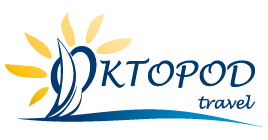                     Organizator putovanja Oktopod travel, licenca OTP 130/2010 od 05.02.2010.PAKET ARANŽMAN (apartmanski smeštaj i autobuski prevoz)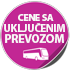 PAKET ARANŽMAN (apartmanski smeštaj i autobuski prevoz)PAKET ARANŽMAN (apartmanski smeštaj i autobuski prevoz)PAKET ARANŽMAN (apartmanski smeštaj i autobuski prevoz)PAKET ARANŽMAN (apartmanski smeštaj i autobuski prevoz)PAKET ARANŽMAN (apartmanski smeštaj i autobuski prevoz)PAKET ARANŽMAN (apartmanski smeštaj i autobuski prevoz)PAKET ARANŽMAN (apartmanski smeštaj i autobuski prevoz)PAKET ARANŽMAN (apartmanski smeštaj i autobuski prevoz)PAKET ARANŽMAN (apartmanski smeštaj i autobuski prevoz)PAKET ARANŽMAN (apartmanski smeštaj i autobuski prevoz)PAKET ARANŽMAN (apartmanski smeštaj i autobuski prevoz)PAKET ARANŽMAN (apartmanski smeštaj i autobuski prevoz)PAKET ARANŽMAN (apartmanski smeštaj i autobuski prevoz)PAKET ARANŽMAN (apartmanski smeštaj i autobuski prevoz)PAKET ARANŽMAN (apartmanski smeštaj i autobuski prevoz)PAKET ARANŽMAN (apartmanski smeštaj i autobuski prevoz)PAKET ARANŽMAN (apartmanski smeštaj i autobuski prevoz)PAKET ARANŽMAN (apartmanski smeštaj i autobuski prevoz)PAKET ARANŽMAN (apartmanski smeštaj i autobuski prevoz)PAKET ARANŽMAN (apartmanski smeštaj i autobuski prevoz)PAKET ARANŽMAN (apartmanski smeštaj i autobuski prevoz)PAKET ARANŽMAN (apartmanski smeštaj i autobuski prevoz)PAKET ARANŽMAN (apartmanski smeštaj i autobuski prevoz)PAKET ARANŽMAN (apartmanski smeštaj i autobuski prevoz)PAKET ARANŽMAN (apartmanski smeštaj i autobuski prevoz)20 % popusta za uplate u celosti do 31.01.2019. 10 % popusta za rezervacije do 31.01.2019. 20 % popusta za uplate u celosti do 31.01.2019. 10 % popusta za rezervacije do 31.01.2019. 20 % popusta za uplate u celosti do 31.01.2019. 10 % popusta za rezervacije do 31.01.2019. 20 % popusta za uplate u celosti do 31.01.2019. 10 % popusta za rezervacije do 31.01.2019. 20 % popusta za uplate u celosti do 31.01.2019. 10 % popusta za rezervacije do 31.01.2019. 20 % popusta za uplate u celosti do 31.01.2019. 10 % popusta za rezervacije do 31.01.2019. 20 % popusta za uplate u celosti do 31.01.2019. 10 % popusta za rezervacije do 31.01.2019. 20 % popusta za uplate u celosti do 31.01.2019. 10 % popusta za rezervacije do 31.01.2019. 20 % popusta za uplate u celosti do 31.01.2019. 10 % popusta za rezervacije do 31.01.2019. 20 % popusta za uplate u celosti do 31.01.2019. 10 % popusta za rezervacije do 31.01.2019. 20 % popusta za uplate u celosti do 31.01.2019. 10 % popusta za rezervacije do 31.01.2019. 20 % popusta za uplate u celosti do 31.01.2019. 10 % popusta za rezervacije do 31.01.2019. 20 % popusta za uplate u celosti do 31.01.2019. 10 % popusta za rezervacije do 31.01.2019. 20 % popusta za uplate u celosti do 31.01.2019. 10 % popusta za rezervacije do 31.01.2019. 20 % popusta za uplate u celosti do 31.01.2019. 10 % popusta za rezervacije do 31.01.2019. 20 % popusta za uplate u celosti do 31.01.2019. 10 % popusta za rezervacije do 31.01.2019. 20 % popusta za uplate u celosti do 31.01.2019. 10 % popusta za rezervacije do 31.01.2019. 20 % popusta za uplate u celosti do 31.01.2019. 10 % popusta za rezervacije do 31.01.2019. 20 % popusta za uplate u celosti do 31.01.2019. 10 % popusta za rezervacije do 31.01.2019. 20 % popusta za uplate u celosti do 31.01.2019. 10 % popusta za rezervacije do 31.01.2019. 20 % popusta za uplate u celosti do 31.01.2019. 10 % popusta za rezervacije do 31.01.2019. 20 % popusta za uplate u celosti do 31.01.2019. 10 % popusta za rezervacije do 31.01.2019. 20 % popusta za uplate u celosti do 31.01.2019. 10 % popusta za rezervacije do 31.01.2019. 20 % popusta za uplate u celosti do 31.01.2019. 10 % popusta za rezervacije do 31.01.2019. 20 % popusta za uplate u celosti do 31.01.2019. 10 % popusta za rezervacije do 31.01.2019. 20 % popusta za uplate u celosti do 31.01.2019. 10 % popusta za rezervacije do 31.01.2019. StrukturaStrukturaBroj gratis pomoćnih ležajaBroj gratis pomoćnih ležajaBroj gratis pomoćnih ležajaBroj plativih osoba Broj plativih osoba Broj plativih osoba PERIOD BORAVKA / BROJ NOĆENJAPERIOD BORAVKA / BROJ NOĆENJAPERIOD BORAVKA / BROJ NOĆENJAPERIOD BORAVKA / BROJ NOĆENJAPERIOD BORAVKA / BROJ NOĆENJAPERIOD BORAVKA / BROJ NOĆENJAPERIOD BORAVKA / BROJ NOĆENJAPERIOD BORAVKA / BROJ NOĆENJAPERIOD BORAVKA / BROJ NOĆENJAPERIOD BORAVKA / BROJ NOĆENJAPERIOD BORAVKA / BROJ NOĆENJAPERIOD BORAVKA / BROJ NOĆENJAPERIOD BORAVKA / BROJ NOĆENJAPERIOD BORAVKA / BROJ NOĆENJAPERIOD BORAVKA / BROJ NOĆENJAPERIOD BORAVKA / BROJ NOĆENJAPERIOD BORAVKA / BROJ NOĆENJAPERIOD BORAVKA / BROJ NOĆENJAStrukturaStrukturaBroj gratis pomoćnih ležajaBroj gratis pomoćnih ležajaBroj gratis pomoćnih ležajaBroj plativih osoba Broj plativih osoba Broj plativih osoba 88771515101010101010101010101010StrukturaStrukturaBroj gratis pomoćnih ležajaBroj gratis pomoćnih ležajaBroj gratis pomoćnih ležajaBroj plativih osoba Broj plativih osoba Broj plativih osoba 18.05 - 26.05.18.05 - 26.05.26.05 - 02.06.26.05 - 02.06.18.05 - 02.06.18.05 - 02.06.02.06 - 12.06.12.06 - 22.06.22.06 - 02.07.02.07 - 12.07.12.07 - 22.07.22.07 - 01.08.01.08 - 11.08.11.08 - 21.08.21.08 - 31.08.31.08 - 10.09.10.09 - 20.09.20.09 - 30.09.VILA VASILIS - paket aranžman (prevoz + najam smeštaja po osobi)  NEMA DINARSKOG DELAVILA VASILIS - paket aranžman (prevoz + najam smeštaja po osobi)  NEMA DINARSKOG DELAVILA VASILIS - paket aranžman (prevoz + najam smeštaja po osobi)  NEMA DINARSKOG DELAVILA VASILIS - paket aranžman (prevoz + najam smeštaja po osobi)  NEMA DINARSKOG DELAVILA VASILIS - paket aranžman (prevoz + najam smeštaja po osobi)  NEMA DINARSKOG DELAVILA VASILIS - paket aranžman (prevoz + najam smeštaja po osobi)  NEMA DINARSKOG DELAVILA VASILIS - paket aranžman (prevoz + najam smeštaja po osobi)  NEMA DINARSKOG DELAVILA VASILIS - paket aranžman (prevoz + najam smeštaja po osobi)  NEMA DINARSKOG DELAVILA VASILIS - paket aranžman (prevoz + najam smeštaja po osobi)  NEMA DINARSKOG DELAVILA VASILIS - paket aranžman (prevoz + najam smeštaja po osobi)  NEMA DINARSKOG DELAVILA VASILIS - paket aranžman (prevoz + najam smeštaja po osobi)  NEMA DINARSKOG DELAVILA VASILIS - paket aranžman (prevoz + najam smeštaja po osobi)  NEMA DINARSKOG DELAVILA VASILIS - paket aranžman (prevoz + najam smeštaja po osobi)  NEMA DINARSKOG DELAVILA VASILIS - paket aranžman (prevoz + najam smeštaja po osobi)  NEMA DINARSKOG DELAVILA VASILIS - paket aranžman (prevoz + najam smeštaja po osobi)  NEMA DINARSKOG DELAVILA VASILIS - paket aranžman (prevoz + najam smeštaja po osobi)  NEMA DINARSKOG DELAVILA VASILIS - paket aranžman (prevoz + najam smeštaja po osobi)  NEMA DINARSKOG DELAVILA VASILIS - paket aranžman (prevoz + najam smeštaja po osobi)  NEMA DINARSKOG DELAVILA VASILIS - paket aranžman (prevoz + najam smeštaja po osobi)  NEMA DINARSKOG DELAVILA VASILIS - paket aranžman (prevoz + najam smeštaja po osobi)  NEMA DINARSKOG DELAVILA VASILIS - paket aranžman (prevoz + najam smeštaja po osobi)  NEMA DINARSKOG DELAVILA VASILIS - paket aranžman (prevoz + najam smeštaja po osobi)  NEMA DINARSKOG DELAVILA VASILIS - paket aranžman (prevoz + najam smeštaja po osobi)  NEMA DINARSKOG DELAVILA VASILIS - paket aranžman (prevoz + najam smeštaja po osobi)  NEMA DINARSKOG DELAVILA VASILIS - paket aranžman (prevoz + najam smeštaja po osobi)  NEMA DINARSKOG DELAVILA VASILIS - paket aranžman (prevoz + najam smeštaja po osobi)  NEMA DINARSKOG DELA1/3 STD1/3 STD---33340*40*55*55*75*75*10013016017019020521521520016013550*1/2 STD1/2 STD---22250*50*65*65*95*95*12016019521024526027527525520016560*- u slučaju sopstvenog prevoza, cena paket aranžmana se umanjuje za 30 € po plativoj osobi- termini označeni * nemaju umanjenje za sopstveni prevoz- u slučaju sopstvenog prevoza, cena paket aranžmana se umanjuje za 30 € po plativoj osobi- termini označeni * nemaju umanjenje za sopstveni prevoz- u slučaju sopstvenog prevoza, cena paket aranžmana se umanjuje za 30 € po plativoj osobi- termini označeni * nemaju umanjenje za sopstveni prevoz- u slučaju sopstvenog prevoza, cena paket aranžmana se umanjuje za 30 € po plativoj osobi- termini označeni * nemaju umanjenje za sopstveni prevoz- u slučaju sopstvenog prevoza, cena paket aranžmana se umanjuje za 30 € po plativoj osobi- termini označeni * nemaju umanjenje za sopstveni prevoz- u slučaju sopstvenog prevoza, cena paket aranžmana se umanjuje za 30 € po plativoj osobi- termini označeni * nemaju umanjenje za sopstveni prevoz- u slučaju sopstvenog prevoza, cena paket aranžmana se umanjuje za 30 € po plativoj osobi- termini označeni * nemaju umanjenje za sopstveni prevoz- u slučaju sopstvenog prevoza, cena paket aranžmana se umanjuje za 30 € po plativoj osobi- termini označeni * nemaju umanjenje za sopstveni prevoz- u slučaju sopstvenog prevoza, cena paket aranžmana se umanjuje za 30 € po plativoj osobi- termini označeni * nemaju umanjenje za sopstveni prevoz- u slučaju sopstvenog prevoza, cena paket aranžmana se umanjuje za 30 € po plativoj osobi- termini označeni * nemaju umanjenje za sopstveni prevoz- u slučaju sopstvenog prevoza, cena paket aranžmana se umanjuje za 30 € po plativoj osobi- termini označeni * nemaju umanjenje za sopstveni prevoz- u slučaju sopstvenog prevoza, cena paket aranžmana se umanjuje za 30 € po plativoj osobi- termini označeni * nemaju umanjenje za sopstveni prevoz- u slučaju sopstvenog prevoza, cena paket aranžmana se umanjuje za 30 € po plativoj osobi- termini označeni * nemaju umanjenje za sopstveni prevoz- u slučaju sopstvenog prevoza, cena paket aranžmana se umanjuje za 30 € po plativoj osobi- termini označeni * nemaju umanjenje za sopstveni prevoz- u slučaju sopstvenog prevoza, cena paket aranžmana se umanjuje za 30 € po plativoj osobi- termini označeni * nemaju umanjenje za sopstveni prevoz- u slučaju sopstvenog prevoza, cena paket aranžmana se umanjuje za 30 € po plativoj osobi- termini označeni * nemaju umanjenje za sopstveni prevoz- u slučaju sopstvenog prevoza, cena paket aranžmana se umanjuje za 30 € po plativoj osobi- termini označeni * nemaju umanjenje za sopstveni prevoz- u slučaju sopstvenog prevoza, cena paket aranžmana se umanjuje za 30 € po plativoj osobi- termini označeni * nemaju umanjenje za sopstveni prevoz- u slučaju sopstvenog prevoza, cena paket aranžmana se umanjuje za 30 € po plativoj osobi- termini označeni * nemaju umanjenje za sopstveni prevoz- u slučaju sopstvenog prevoza, cena paket aranžmana se umanjuje za 30 € po plativoj osobi- termini označeni * nemaju umanjenje za sopstveni prevoz- u slučaju sopstvenog prevoza, cena paket aranžmana se umanjuje za 30 € po plativoj osobi- termini označeni * nemaju umanjenje za sopstveni prevoz- u slučaju sopstvenog prevoza, cena paket aranžmana se umanjuje za 30 € po plativoj osobi- termini označeni * nemaju umanjenje za sopstveni prevoz- u slučaju sopstvenog prevoza, cena paket aranžmana se umanjuje za 30 € po plativoj osobi- termini označeni * nemaju umanjenje za sopstveni prevoz- u slučaju sopstvenog prevoza, cena paket aranžmana se umanjuje za 30 € po plativoj osobi- termini označeni * nemaju umanjenje za sopstveni prevoz- u slučaju sopstvenog prevoza, cena paket aranžmana se umanjuje za 30 € po plativoj osobi- termini označeni * nemaju umanjenje za sopstveni prevoz- u slučaju sopstvenog prevoza, cena paket aranžmana se umanjuje za 30 € po plativoj osobi- termini označeni * nemaju umanjenje za sopstveni prevozVILA TASOS 2 - paket aranžman (prevoz + najam smeštaja po osobi)  NEMA DINARSKOG DELAVILA TASOS 2 - paket aranžman (prevoz + najam smeštaja po osobi)  NEMA DINARSKOG DELAVILA TASOS 2 - paket aranžman (prevoz + najam smeštaja po osobi)  NEMA DINARSKOG DELAVILA TASOS 2 - paket aranžman (prevoz + najam smeštaja po osobi)  NEMA DINARSKOG DELAVILA TASOS 2 - paket aranžman (prevoz + najam smeštaja po osobi)  NEMA DINARSKOG DELAVILA TASOS 2 - paket aranžman (prevoz + najam smeštaja po osobi)  NEMA DINARSKOG DELAVILA TASOS 2 - paket aranžman (prevoz + najam smeštaja po osobi)  NEMA DINARSKOG DELAVILA TASOS 2 - paket aranžman (prevoz + najam smeštaja po osobi)  NEMA DINARSKOG DELAVILA TASOS 2 - paket aranžman (prevoz + najam smeštaja po osobi)  NEMA DINARSKOG DELAVILA TASOS 2 - paket aranžman (prevoz + najam smeštaja po osobi)  NEMA DINARSKOG DELAVILA TASOS 2 - paket aranžman (prevoz + najam smeštaja po osobi)  NEMA DINARSKOG DELAVILA TASOS 2 - paket aranžman (prevoz + najam smeštaja po osobi)  NEMA DINARSKOG DELAVILA TASOS 2 - paket aranžman (prevoz + najam smeštaja po osobi)  NEMA DINARSKOG DELAVILA TASOS 2 - paket aranžman (prevoz + najam smeštaja po osobi)  NEMA DINARSKOG DELAVILA TASOS 2 - paket aranžman (prevoz + najam smeštaja po osobi)  NEMA DINARSKOG DELAVILA TASOS 2 - paket aranžman (prevoz + najam smeštaja po osobi)  NEMA DINARSKOG DELAVILA TASOS 2 - paket aranžman (prevoz + najam smeštaja po osobi)  NEMA DINARSKOG DELAVILA TASOS 2 - paket aranžman (prevoz + najam smeštaja po osobi)  NEMA DINARSKOG DELAVILA TASOS 2 - paket aranžman (prevoz + najam smeštaja po osobi)  NEMA DINARSKOG DELAVILA TASOS 2 - paket aranžman (prevoz + najam smeštaja po osobi)  NEMA DINARSKOG DELAVILA TASOS 2 - paket aranžman (prevoz + najam smeštaja po osobi)  NEMA DINARSKOG DELAVILA TASOS 2 - paket aranžman (prevoz + najam smeštaja po osobi)  NEMA DINARSKOG DELAVILA TASOS 2 - paket aranžman (prevoz + najam smeštaja po osobi)  NEMA DINARSKOG DELAVILA TASOS 2 - paket aranžman (prevoz + najam smeštaja po osobi)  NEMA DINARSKOG DELAVILA TASOS 2 - paket aranžman (prevoz + najam smeštaja po osobi)  NEMA DINARSKOG DELAVILA TASOS 2 - paket aranžman (prevoz + najam smeštaja po osobi)  NEMA DINARSKOG DELA1/4 STD1/4 STD---44435*35*50*50*65*65*9512013514516517518518517014012055*1/3 STD1/3 STD---33340*40*55*55*75*75*10013015016018520021021019516013560*1/2 STD1/2 STD---22250*50*65*65*95*95*12016019020523525526526525019516070*- u slučaju sopstvenog prevoza, cena paket aranžmana se umanjuje za 30 € po plativoj osobi- termini označeni * nemaju umanjenje za sopstveni prevoz- u slučaju sopstvenog prevoza, cena paket aranžmana se umanjuje za 30 € po plativoj osobi- termini označeni * nemaju umanjenje za sopstveni prevoz- u slučaju sopstvenog prevoza, cena paket aranžmana se umanjuje za 30 € po plativoj osobi- termini označeni * nemaju umanjenje za sopstveni prevoz- u slučaju sopstvenog prevoza, cena paket aranžmana se umanjuje za 30 € po plativoj osobi- termini označeni * nemaju umanjenje za sopstveni prevoz- u slučaju sopstvenog prevoza, cena paket aranžmana se umanjuje za 30 € po plativoj osobi- termini označeni * nemaju umanjenje za sopstveni prevoz- u slučaju sopstvenog prevoza, cena paket aranžmana se umanjuje za 30 € po plativoj osobi- termini označeni * nemaju umanjenje za sopstveni prevoz- u slučaju sopstvenog prevoza, cena paket aranžmana se umanjuje za 30 € po plativoj osobi- termini označeni * nemaju umanjenje za sopstveni prevoz- u slučaju sopstvenog prevoza, cena paket aranžmana se umanjuje za 30 € po plativoj osobi- termini označeni * nemaju umanjenje za sopstveni prevoz- u slučaju sopstvenog prevoza, cena paket aranžmana se umanjuje za 30 € po plativoj osobi- termini označeni * nemaju umanjenje za sopstveni prevoz- u slučaju sopstvenog prevoza, cena paket aranžmana se umanjuje za 30 € po plativoj osobi- termini označeni * nemaju umanjenje za sopstveni prevoz- u slučaju sopstvenog prevoza, cena paket aranžmana se umanjuje za 30 € po plativoj osobi- termini označeni * nemaju umanjenje za sopstveni prevoz- u slučaju sopstvenog prevoza, cena paket aranžmana se umanjuje za 30 € po plativoj osobi- termini označeni * nemaju umanjenje za sopstveni prevoz- u slučaju sopstvenog prevoza, cena paket aranžmana se umanjuje za 30 € po plativoj osobi- termini označeni * nemaju umanjenje za sopstveni prevoz- u slučaju sopstvenog prevoza, cena paket aranžmana se umanjuje za 30 € po plativoj osobi- termini označeni * nemaju umanjenje za sopstveni prevoz- u slučaju sopstvenog prevoza, cena paket aranžmana se umanjuje za 30 € po plativoj osobi- termini označeni * nemaju umanjenje za sopstveni prevoz- u slučaju sopstvenog prevoza, cena paket aranžmana se umanjuje za 30 € po plativoj osobi- termini označeni * nemaju umanjenje za sopstveni prevoz- u slučaju sopstvenog prevoza, cena paket aranžmana se umanjuje za 30 € po plativoj osobi- termini označeni * nemaju umanjenje za sopstveni prevoz- u slučaju sopstvenog prevoza, cena paket aranžmana se umanjuje za 30 € po plativoj osobi- termini označeni * nemaju umanjenje za sopstveni prevoz- u slučaju sopstvenog prevoza, cena paket aranžmana se umanjuje za 30 € po plativoj osobi- termini označeni * nemaju umanjenje za sopstveni prevoz- u slučaju sopstvenog prevoza, cena paket aranžmana se umanjuje za 30 € po plativoj osobi- termini označeni * nemaju umanjenje za sopstveni prevoz- u slučaju sopstvenog prevoza, cena paket aranžmana se umanjuje za 30 € po plativoj osobi- termini označeni * nemaju umanjenje za sopstveni prevoz- u slučaju sopstvenog prevoza, cena paket aranžmana se umanjuje za 30 € po plativoj osobi- termini označeni * nemaju umanjenje za sopstveni prevoz- u slučaju sopstvenog prevoza, cena paket aranžmana se umanjuje za 30 € po plativoj osobi- termini označeni * nemaju umanjenje za sopstveni prevoz- u slučaju sopstvenog prevoza, cena paket aranžmana se umanjuje za 30 € po plativoj osobi- termini označeni * nemaju umanjenje za sopstveni prevoz- u slučaju sopstvenog prevoza, cena paket aranžmana se umanjuje za 30 € po plativoj osobi- termini označeni * nemaju umanjenje za sopstveni prevoz- u slučaju sopstvenog prevoza, cena paket aranžmana se umanjuje za 30 € po plativoj osobi- termini označeni * nemaju umanjenje za sopstveni prevozPAKET ARANŽMAN (apartmanski smeštaj i autobuski prevoz)PAKET ARANŽMAN (apartmanski smeštaj i autobuski prevoz)PAKET ARANŽMAN (apartmanski smeštaj i autobuski prevoz)PAKET ARANŽMAN (apartmanski smeštaj i autobuski prevoz)PAKET ARANŽMAN (apartmanski smeštaj i autobuski prevoz)PAKET ARANŽMAN (apartmanski smeštaj i autobuski prevoz)PAKET ARANŽMAN (apartmanski smeštaj i autobuski prevoz)PAKET ARANŽMAN (apartmanski smeštaj i autobuski prevoz)PAKET ARANŽMAN (apartmanski smeštaj i autobuski prevoz)PAKET ARANŽMAN (apartmanski smeštaj i autobuski prevoz)PAKET ARANŽMAN (apartmanski smeštaj i autobuski prevoz)PAKET ARANŽMAN (apartmanski smeštaj i autobuski prevoz)PAKET ARANŽMAN (apartmanski smeštaj i autobuski prevoz)PAKET ARANŽMAN (apartmanski smeštaj i autobuski prevoz)PAKET ARANŽMAN (apartmanski smeštaj i autobuski prevoz)PAKET ARANŽMAN (apartmanski smeštaj i autobuski prevoz)PAKET ARANŽMAN (apartmanski smeštaj i autobuski prevoz)PAKET ARANŽMAN (apartmanski smeštaj i autobuski prevoz)PAKET ARANŽMAN (apartmanski smeštaj i autobuski prevoz)PAKET ARANŽMAN (apartmanski smeštaj i autobuski prevoz)PAKET ARANŽMAN (apartmanski smeštaj i autobuski prevoz)PAKET ARANŽMAN (apartmanski smeštaj i autobuski prevoz)PAKET ARANŽMAN (apartmanski smeštaj i autobuski prevoz)PAKET ARANŽMAN (apartmanski smeštaj i autobuski prevoz)PAKET ARANŽMAN (apartmanski smeštaj i autobuski prevoz)PAKET ARANŽMAN (apartmanski smeštaj i autobuski prevoz)20 % popusta za uplate u celosti do 31.01.2019. 10 % popusta za rezervacije do 31.01.2019.20 % popusta za uplate u celosti do 31.01.2019. 10 % popusta za rezervacije do 31.01.2019.20 % popusta za uplate u celosti do 31.01.2019. 10 % popusta za rezervacije do 31.01.2019.20 % popusta za uplate u celosti do 31.01.2019. 10 % popusta za rezervacije do 31.01.2019.20 % popusta za uplate u celosti do 31.01.2019. 10 % popusta za rezervacije do 31.01.2019.20 % popusta za uplate u celosti do 31.01.2019. 10 % popusta za rezervacije do 31.01.2019.20 % popusta za uplate u celosti do 31.01.2019. 10 % popusta za rezervacije do 31.01.2019.20 % popusta za uplate u celosti do 31.01.2019. 10 % popusta za rezervacije do 31.01.2019.20 % popusta za uplate u celosti do 31.01.2019. 10 % popusta za rezervacije do 31.01.2019.20 % popusta za uplate u celosti do 31.01.2019. 10 % popusta za rezervacije do 31.01.2019.20 % popusta za uplate u celosti do 31.01.2019. 10 % popusta za rezervacije do 31.01.2019.20 % popusta za uplate u celosti do 31.01.2019. 10 % popusta za rezervacije do 31.01.2019.20 % popusta za uplate u celosti do 31.01.2019. 10 % popusta za rezervacije do 31.01.2019.20 % popusta za uplate u celosti do 31.01.2019. 10 % popusta za rezervacije do 31.01.2019.20 % popusta za uplate u celosti do 31.01.2019. 10 % popusta za rezervacije do 31.01.2019.20 % popusta za uplate u celosti do 31.01.2019. 10 % popusta za rezervacije do 31.01.2019.20 % popusta za uplate u celosti do 31.01.2019. 10 % popusta za rezervacije do 31.01.2019.20 % popusta za uplate u celosti do 31.01.2019. 10 % popusta za rezervacije do 31.01.2019.20 % popusta za uplate u celosti do 31.01.2019. 10 % popusta za rezervacije do 31.01.2019.20 % popusta za uplate u celosti do 31.01.2019. 10 % popusta za rezervacije do 31.01.2019.20 % popusta za uplate u celosti do 31.01.2019. 10 % popusta za rezervacije do 31.01.2019.20 % popusta za uplate u celosti do 31.01.2019. 10 % popusta za rezervacije do 31.01.2019.20 % popusta za uplate u celosti do 31.01.2019. 10 % popusta za rezervacije do 31.01.2019.20 % popusta za uplate u celosti do 31.01.2019. 10 % popusta za rezervacije do 31.01.2019.20 % popusta za uplate u celosti do 31.01.2019. 10 % popusta za rezervacije do 31.01.2019.20 % popusta za uplate u celosti do 31.01.2019. 10 % popusta za rezervacije do 31.01.2019.StrukturaStrukturaStrukturaBroj gratis pomoćnih ležajaBroj gratis pomoćnih ležajaBroj gratis pomoćnih ležajaBroj plativih osoba PERIOD BORAVKA / BROJ NOĆENJAPERIOD BORAVKA / BROJ NOĆENJAPERIOD BORAVKA / BROJ NOĆENJAPERIOD BORAVKA / BROJ NOĆENJAPERIOD BORAVKA / BROJ NOĆENJAPERIOD BORAVKA / BROJ NOĆENJAPERIOD BORAVKA / BROJ NOĆENJAPERIOD BORAVKA / BROJ NOĆENJAPERIOD BORAVKA / BROJ NOĆENJAPERIOD BORAVKA / BROJ NOĆENJAPERIOD BORAVKA / BROJ NOĆENJAPERIOD BORAVKA / BROJ NOĆENJAPERIOD BORAVKA / BROJ NOĆENJAPERIOD BORAVKA / BROJ NOĆENJAPERIOD BORAVKA / BROJ NOĆENJAPERIOD BORAVKA / BROJ NOĆENJAPERIOD BORAVKA / BROJ NOĆENJAPERIOD BORAVKA / BROJ NOĆENJAPERIOD BORAVKA / BROJ NOĆENJAStrukturaStrukturaStrukturaBroj gratis pomoćnih ležajaBroj gratis pomoćnih ležajaBroj gratis pomoćnih ležajaBroj plativih osoba 8877151510101010101010101010101010StrukturaStrukturaStrukturaBroj gratis pomoćnih ležajaBroj gratis pomoćnih ležajaBroj gratis pomoćnih ležajaBroj plativih osoba 18.05 - 26.05.18.05 - 26.05.26.05 - 02.06.26.05 - 02.06.18.05 - 02.06.18.05 - 02.06.02.06 - 12.06.02.06 - 12.06.12.06 - 22.06.22.06 - 02.07.02.07 - 12.07.12.07 - 22.07.22.07 - 01.08.01.08 - 11.08.11.08 - 21.08.21.08 - 31.08.31.08 - 10.09.10.09 - 20.09.20.09 - 30.09.VILA HARIKLIA - paket aranžman (prevoz + najam smeštaja po osobi)  NEMA DINARSKOG DELAVILA HARIKLIA - paket aranžman (prevoz + najam smeštaja po osobi)  NEMA DINARSKOG DELAVILA HARIKLIA - paket aranžman (prevoz + najam smeštaja po osobi)  NEMA DINARSKOG DELAVILA HARIKLIA - paket aranžman (prevoz + najam smeštaja po osobi)  NEMA DINARSKOG DELAVILA HARIKLIA - paket aranžman (prevoz + najam smeštaja po osobi)  NEMA DINARSKOG DELAVILA HARIKLIA - paket aranžman (prevoz + najam smeštaja po osobi)  NEMA DINARSKOG DELAVILA HARIKLIA - paket aranžman (prevoz + najam smeštaja po osobi)  NEMA DINARSKOG DELAVILA HARIKLIA - paket aranžman (prevoz + najam smeštaja po osobi)  NEMA DINARSKOG DELAVILA HARIKLIA - paket aranžman (prevoz + najam smeštaja po osobi)  NEMA DINARSKOG DELAVILA HARIKLIA - paket aranžman (prevoz + najam smeštaja po osobi)  NEMA DINARSKOG DELAVILA HARIKLIA - paket aranžman (prevoz + najam smeštaja po osobi)  NEMA DINARSKOG DELAVILA HARIKLIA - paket aranžman (prevoz + najam smeštaja po osobi)  NEMA DINARSKOG DELAVILA HARIKLIA - paket aranžman (prevoz + najam smeštaja po osobi)  NEMA DINARSKOG DELAVILA HARIKLIA - paket aranžman (prevoz + najam smeštaja po osobi)  NEMA DINARSKOG DELAVILA HARIKLIA - paket aranžman (prevoz + najam smeštaja po osobi)  NEMA DINARSKOG DELAVILA HARIKLIA - paket aranžman (prevoz + najam smeštaja po osobi)  NEMA DINARSKOG DELAVILA HARIKLIA - paket aranžman (prevoz + najam smeštaja po osobi)  NEMA DINARSKOG DELAVILA HARIKLIA - paket aranžman (prevoz + najam smeštaja po osobi)  NEMA DINARSKOG DELAVILA HARIKLIA - paket aranžman (prevoz + najam smeštaja po osobi)  NEMA DINARSKOG DELAVILA HARIKLIA - paket aranžman (prevoz + najam smeštaja po osobi)  NEMA DINARSKOG DELAVILA HARIKLIA - paket aranžman (prevoz + najam smeštaja po osobi)  NEMA DINARSKOG DELAVILA HARIKLIA - paket aranžman (prevoz + najam smeštaja po osobi)  NEMA DINARSKOG DELAVILA HARIKLIA - paket aranžman (prevoz + najam smeštaja po osobi)  NEMA DINARSKOG DELAVILA HARIKLIA - paket aranžman (prevoz + najam smeštaja po osobi)  NEMA DINARSKOG DELAVILA HARIKLIA - paket aranžman (prevoz + najam smeštaja po osobi)  NEMA DINARSKOG DELAVILA HARIKLIA - paket aranžman (prevoz + najam smeštaja po osobi)  NEMA DINARSKOG DELA1/4 STD1/4 STD1/4 STD---435*35*50*50*65*65*909011013013515516517017016013011555*1/3 STD1/3 STD1/3 STD---340*40*55*55*75*75*10510513516017020021022522521016514060*1/2 STD1/2 STD1/2 STD---250*50*65*65*95*95*12512516520021525027028528526520517070*- u slučaju sopstvenog prevoza, cena paket aranžmana se umanjuje za 30 € po plativoj osobi- termini označeni * nemaju umanjenje za sopstveni prevoz- u slučaju sopstvenog prevoza, cena paket aranžmana se umanjuje za 30 € po plativoj osobi- termini označeni * nemaju umanjenje za sopstveni prevoz- u slučaju sopstvenog prevoza, cena paket aranžmana se umanjuje za 30 € po plativoj osobi- termini označeni * nemaju umanjenje za sopstveni prevoz- u slučaju sopstvenog prevoza, cena paket aranžmana se umanjuje za 30 € po plativoj osobi- termini označeni * nemaju umanjenje za sopstveni prevoz- u slučaju sopstvenog prevoza, cena paket aranžmana se umanjuje za 30 € po plativoj osobi- termini označeni * nemaju umanjenje za sopstveni prevoz- u slučaju sopstvenog prevoza, cena paket aranžmana se umanjuje za 30 € po plativoj osobi- termini označeni * nemaju umanjenje za sopstveni prevoz- u slučaju sopstvenog prevoza, cena paket aranžmana se umanjuje za 30 € po plativoj osobi- termini označeni * nemaju umanjenje za sopstveni prevoz- u slučaju sopstvenog prevoza, cena paket aranžmana se umanjuje za 30 € po plativoj osobi- termini označeni * nemaju umanjenje za sopstveni prevoz- u slučaju sopstvenog prevoza, cena paket aranžmana se umanjuje za 30 € po plativoj osobi- termini označeni * nemaju umanjenje za sopstveni prevoz- u slučaju sopstvenog prevoza, cena paket aranžmana se umanjuje za 30 € po plativoj osobi- termini označeni * nemaju umanjenje za sopstveni prevoz- u slučaju sopstvenog prevoza, cena paket aranžmana se umanjuje za 30 € po plativoj osobi- termini označeni * nemaju umanjenje za sopstveni prevoz- u slučaju sopstvenog prevoza, cena paket aranžmana se umanjuje za 30 € po plativoj osobi- termini označeni * nemaju umanjenje za sopstveni prevoz- u slučaju sopstvenog prevoza, cena paket aranžmana se umanjuje za 30 € po plativoj osobi- termini označeni * nemaju umanjenje za sopstveni prevoz- u slučaju sopstvenog prevoza, cena paket aranžmana se umanjuje za 30 € po plativoj osobi- termini označeni * nemaju umanjenje za sopstveni prevoz- u slučaju sopstvenog prevoza, cena paket aranžmana se umanjuje za 30 € po plativoj osobi- termini označeni * nemaju umanjenje za sopstveni prevoz- u slučaju sopstvenog prevoza, cena paket aranžmana se umanjuje za 30 € po plativoj osobi- termini označeni * nemaju umanjenje za sopstveni prevoz- u slučaju sopstvenog prevoza, cena paket aranžmana se umanjuje za 30 € po plativoj osobi- termini označeni * nemaju umanjenje za sopstveni prevoz- u slučaju sopstvenog prevoza, cena paket aranžmana se umanjuje za 30 € po plativoj osobi- termini označeni * nemaju umanjenje za sopstveni prevoz- u slučaju sopstvenog prevoza, cena paket aranžmana se umanjuje za 30 € po plativoj osobi- termini označeni * nemaju umanjenje za sopstveni prevoz- u slučaju sopstvenog prevoza, cena paket aranžmana se umanjuje za 30 € po plativoj osobi- termini označeni * nemaju umanjenje za sopstveni prevoz- u slučaju sopstvenog prevoza, cena paket aranžmana se umanjuje za 30 € po plativoj osobi- termini označeni * nemaju umanjenje za sopstveni prevoz- u slučaju sopstvenog prevoza, cena paket aranžmana se umanjuje za 30 € po plativoj osobi- termini označeni * nemaju umanjenje za sopstveni prevoz- u slučaju sopstvenog prevoza, cena paket aranžmana se umanjuje za 30 € po plativoj osobi- termini označeni * nemaju umanjenje za sopstveni prevoz- u slučaju sopstvenog prevoza, cena paket aranžmana se umanjuje za 30 € po plativoj osobi- termini označeni * nemaju umanjenje za sopstveni prevoz- u slučaju sopstvenog prevoza, cena paket aranžmana se umanjuje za 30 € po plativoj osobi- termini označeni * nemaju umanjenje za sopstveni prevoz- u slučaju sopstvenog prevoza, cena paket aranžmana se umanjuje za 30 € po plativoj osobi- termini označeni * nemaju umanjenje za sopstveni prevozVILA EVA - paket aranžman (prevoz + najam smeštaja po osobi)  NEMA DINARSKOG DELAVILA EVA - paket aranžman (prevoz + najam smeštaja po osobi)  NEMA DINARSKOG DELAVILA EVA - paket aranžman (prevoz + najam smeštaja po osobi)  NEMA DINARSKOG DELAVILA EVA - paket aranžman (prevoz + najam smeštaja po osobi)  NEMA DINARSKOG DELAVILA EVA - paket aranžman (prevoz + najam smeštaja po osobi)  NEMA DINARSKOG DELAVILA EVA - paket aranžman (prevoz + najam smeštaja po osobi)  NEMA DINARSKOG DELAVILA EVA - paket aranžman (prevoz + najam smeštaja po osobi)  NEMA DINARSKOG DELAVILA EVA - paket aranžman (prevoz + najam smeštaja po osobi)  NEMA DINARSKOG DELAVILA EVA - paket aranžman (prevoz + najam smeštaja po osobi)  NEMA DINARSKOG DELAVILA EVA - paket aranžman (prevoz + najam smeštaja po osobi)  NEMA DINARSKOG DELAVILA EVA - paket aranžman (prevoz + najam smeštaja po osobi)  NEMA DINARSKOG DELAVILA EVA - paket aranžman (prevoz + najam smeštaja po osobi)  NEMA DINARSKOG DELAVILA EVA - paket aranžman (prevoz + najam smeštaja po osobi)  NEMA DINARSKOG DELAVILA EVA - paket aranžman (prevoz + najam smeštaja po osobi)  NEMA DINARSKOG DELAVILA EVA - paket aranžman (prevoz + najam smeštaja po osobi)  NEMA DINARSKOG DELAVILA EVA - paket aranžman (prevoz + najam smeštaja po osobi)  NEMA DINARSKOG DELAVILA EVA - paket aranžman (prevoz + najam smeštaja po osobi)  NEMA DINARSKOG DELAVILA EVA - paket aranžman (prevoz + najam smeštaja po osobi)  NEMA DINARSKOG DELAVILA EVA - paket aranžman (prevoz + najam smeštaja po osobi)  NEMA DINARSKOG DELAVILA EVA - paket aranžman (prevoz + najam smeštaja po osobi)  NEMA DINARSKOG DELAVILA EVA - paket aranžman (prevoz + najam smeštaja po osobi)  NEMA DINARSKOG DELAVILA EVA - paket aranžman (prevoz + najam smeštaja po osobi)  NEMA DINARSKOG DELAVILA EVA - paket aranžman (prevoz + najam smeštaja po osobi)  NEMA DINARSKOG DELAVILA EVA - paket aranžman (prevoz + najam smeštaja po osobi)  NEMA DINARSKOG DELAVILA EVA - paket aranžman (prevoz + najam smeštaja po osobi)  NEMA DINARSKOG DELAVILA EVA - paket aranžman (prevoz + najam smeštaja po osobi)  NEMA DINARSKOG DELA1/5 DPL1/5 DPL1/5 DPL---535*35*55*55*70*70*10010012515016018519520520519015513050*1/4 DPL1/4 DPL1/4 DPL---440*40*60*60*80*80*10510513516017019521022022020516513555*- u slučaju sopstvenog prevoza, cena paket aranžmana se umanjuje za 30 € po plativoj osobi- termini označeni * nemaju umanjenje za sopstveni prevoz- u slučaju sopstvenog prevoza, cena paket aranžmana se umanjuje za 30 € po plativoj osobi- termini označeni * nemaju umanjenje za sopstveni prevoz- u slučaju sopstvenog prevoza, cena paket aranžmana se umanjuje za 30 € po plativoj osobi- termini označeni * nemaju umanjenje za sopstveni prevoz- u slučaju sopstvenog prevoza, cena paket aranžmana se umanjuje za 30 € po plativoj osobi- termini označeni * nemaju umanjenje za sopstveni prevoz- u slučaju sopstvenog prevoza, cena paket aranžmana se umanjuje za 30 € po plativoj osobi- termini označeni * nemaju umanjenje za sopstveni prevoz- u slučaju sopstvenog prevoza, cena paket aranžmana se umanjuje za 30 € po plativoj osobi- termini označeni * nemaju umanjenje za sopstveni prevoz- u slučaju sopstvenog prevoza, cena paket aranžmana se umanjuje za 30 € po plativoj osobi- termini označeni * nemaju umanjenje za sopstveni prevoz- u slučaju sopstvenog prevoza, cena paket aranžmana se umanjuje za 30 € po plativoj osobi- termini označeni * nemaju umanjenje za sopstveni prevoz- u slučaju sopstvenog prevoza, cena paket aranžmana se umanjuje za 30 € po plativoj osobi- termini označeni * nemaju umanjenje za sopstveni prevoz- u slučaju sopstvenog prevoza, cena paket aranžmana se umanjuje za 30 € po plativoj osobi- termini označeni * nemaju umanjenje za sopstveni prevoz- u slučaju sopstvenog prevoza, cena paket aranžmana se umanjuje za 30 € po plativoj osobi- termini označeni * nemaju umanjenje za sopstveni prevoz- u slučaju sopstvenog prevoza, cena paket aranžmana se umanjuje za 30 € po plativoj osobi- termini označeni * nemaju umanjenje za sopstveni prevoz- u slučaju sopstvenog prevoza, cena paket aranžmana se umanjuje za 30 € po plativoj osobi- termini označeni * nemaju umanjenje za sopstveni prevoz- u slučaju sopstvenog prevoza, cena paket aranžmana se umanjuje za 30 € po plativoj osobi- termini označeni * nemaju umanjenje za sopstveni prevoz- u slučaju sopstvenog prevoza, cena paket aranžmana se umanjuje za 30 € po plativoj osobi- termini označeni * nemaju umanjenje za sopstveni prevoz- u slučaju sopstvenog prevoza, cena paket aranžmana se umanjuje za 30 € po plativoj osobi- termini označeni * nemaju umanjenje za sopstveni prevoz- u slučaju sopstvenog prevoza, cena paket aranžmana se umanjuje za 30 € po plativoj osobi- termini označeni * nemaju umanjenje za sopstveni prevoz- u slučaju sopstvenog prevoza, cena paket aranžmana se umanjuje za 30 € po plativoj osobi- termini označeni * nemaju umanjenje za sopstveni prevoz- u slučaju sopstvenog prevoza, cena paket aranžmana se umanjuje za 30 € po plativoj osobi- termini označeni * nemaju umanjenje za sopstveni prevoz- u slučaju sopstvenog prevoza, cena paket aranžmana se umanjuje za 30 € po plativoj osobi- termini označeni * nemaju umanjenje za sopstveni prevoz- u slučaju sopstvenog prevoza, cena paket aranžmana se umanjuje za 30 € po plativoj osobi- termini označeni * nemaju umanjenje za sopstveni prevoz- u slučaju sopstvenog prevoza, cena paket aranžmana se umanjuje za 30 € po plativoj osobi- termini označeni * nemaju umanjenje za sopstveni prevoz- u slučaju sopstvenog prevoza, cena paket aranžmana se umanjuje za 30 € po plativoj osobi- termini označeni * nemaju umanjenje za sopstveni prevoz- u slučaju sopstvenog prevoza, cena paket aranžmana se umanjuje za 30 € po plativoj osobi- termini označeni * nemaju umanjenje za sopstveni prevoz- u slučaju sopstvenog prevoza, cena paket aranžmana se umanjuje za 30 € po plativoj osobi- termini označeni * nemaju umanjenje za sopstveni prevoz- u slučaju sopstvenog prevoza, cena paket aranžmana se umanjuje za 30 € po plativoj osobi- termini označeni * nemaju umanjenje za sopstveni prevozVILA ANTONIA - paket aranžman (prevoz + najam smeštaja po osobi)  NEMA DINARSKOG DELAVILA ANTONIA - paket aranžman (prevoz + najam smeštaja po osobi)  NEMA DINARSKOG DELAVILA ANTONIA - paket aranžman (prevoz + najam smeštaja po osobi)  NEMA DINARSKOG DELAVILA ANTONIA - paket aranžman (prevoz + najam smeštaja po osobi)  NEMA DINARSKOG DELAVILA ANTONIA - paket aranžman (prevoz + najam smeštaja po osobi)  NEMA DINARSKOG DELAVILA ANTONIA - paket aranžman (prevoz + najam smeštaja po osobi)  NEMA DINARSKOG DELAVILA ANTONIA - paket aranžman (prevoz + najam smeštaja po osobi)  NEMA DINARSKOG DELAVILA ANTONIA - paket aranžman (prevoz + najam smeštaja po osobi)  NEMA DINARSKOG DELAVILA ANTONIA - paket aranžman (prevoz + najam smeštaja po osobi)  NEMA DINARSKOG DELAVILA ANTONIA - paket aranžman (prevoz + najam smeštaja po osobi)  NEMA DINARSKOG DELAVILA ANTONIA - paket aranžman (prevoz + najam smeštaja po osobi)  NEMA DINARSKOG DELAVILA ANTONIA - paket aranžman (prevoz + najam smeštaja po osobi)  NEMA DINARSKOG DELAVILA ANTONIA - paket aranžman (prevoz + najam smeštaja po osobi)  NEMA DINARSKOG DELAVILA ANTONIA - paket aranžman (prevoz + najam smeštaja po osobi)  NEMA DINARSKOG DELAVILA ANTONIA - paket aranžman (prevoz + najam smeštaja po osobi)  NEMA DINARSKOG DELAVILA ANTONIA - paket aranžman (prevoz + najam smeštaja po osobi)  NEMA DINARSKOG DELAVILA ANTONIA - paket aranžman (prevoz + najam smeštaja po osobi)  NEMA DINARSKOG DELAVILA ANTONIA - paket aranžman (prevoz + najam smeštaja po osobi)  NEMA DINARSKOG DELAVILA ANTONIA - paket aranžman (prevoz + najam smeštaja po osobi)  NEMA DINARSKOG DELAVILA ANTONIA - paket aranžman (prevoz + najam smeštaja po osobi)  NEMA DINARSKOG DELAVILA ANTONIA - paket aranžman (prevoz + najam smeštaja po osobi)  NEMA DINARSKOG DELAVILA ANTONIA - paket aranžman (prevoz + najam smeštaja po osobi)  NEMA DINARSKOG DELAVILA ANTONIA - paket aranžman (prevoz + najam smeštaja po osobi)  NEMA DINARSKOG DELAVILA ANTONIA - paket aranžman (prevoz + najam smeštaja po osobi)  NEMA DINARSKOG DELAVILA ANTONIA - paket aranžman (prevoz + najam smeštaja po osobi)  NEMA DINARSKOG DELAVILA ANTONIA - paket aranžman (prevoz + najam smeštaja po osobi)  NEMA DINARSKOG DELA1/3 STD1/3 STD1/3 STD---340*40*50*50*70*70*10010012515016018019020020019015013050*1/2 STD1/2 STD1/2 STD---250*50*60*60*90*90*11511515018019522524025525523518515060*- u slučaju sopstvenog prevoza, cena paket aranžmana se umanjuje za 30 € po plativoj osobi- termini označeni * nemaju umanjenje za sopstveni prevoz- u slučaju sopstvenog prevoza, cena paket aranžmana se umanjuje za 30 € po plativoj osobi- termini označeni * nemaju umanjenje za sopstveni prevoz- u slučaju sopstvenog prevoza, cena paket aranžmana se umanjuje za 30 € po plativoj osobi- termini označeni * nemaju umanjenje za sopstveni prevoz- u slučaju sopstvenog prevoza, cena paket aranžmana se umanjuje za 30 € po plativoj osobi- termini označeni * nemaju umanjenje za sopstveni prevoz- u slučaju sopstvenog prevoza, cena paket aranžmana se umanjuje za 30 € po plativoj osobi- termini označeni * nemaju umanjenje za sopstveni prevoz- u slučaju sopstvenog prevoza, cena paket aranžmana se umanjuje za 30 € po plativoj osobi- termini označeni * nemaju umanjenje za sopstveni prevoz- u slučaju sopstvenog prevoza, cena paket aranžmana se umanjuje za 30 € po plativoj osobi- termini označeni * nemaju umanjenje za sopstveni prevoz- u slučaju sopstvenog prevoza, cena paket aranžmana se umanjuje za 30 € po plativoj osobi- termini označeni * nemaju umanjenje za sopstveni prevoz- u slučaju sopstvenog prevoza, cena paket aranžmana se umanjuje za 30 € po plativoj osobi- termini označeni * nemaju umanjenje za sopstveni prevoz- u slučaju sopstvenog prevoza, cena paket aranžmana se umanjuje za 30 € po plativoj osobi- termini označeni * nemaju umanjenje za sopstveni prevoz- u slučaju sopstvenog prevoza, cena paket aranžmana se umanjuje za 30 € po plativoj osobi- termini označeni * nemaju umanjenje za sopstveni prevoz- u slučaju sopstvenog prevoza, cena paket aranžmana se umanjuje za 30 € po plativoj osobi- termini označeni * nemaju umanjenje za sopstveni prevoz- u slučaju sopstvenog prevoza, cena paket aranžmana se umanjuje za 30 € po plativoj osobi- termini označeni * nemaju umanjenje za sopstveni prevoz- u slučaju sopstvenog prevoza, cena paket aranžmana se umanjuje za 30 € po plativoj osobi- termini označeni * nemaju umanjenje za sopstveni prevoz- u slučaju sopstvenog prevoza, cena paket aranžmana se umanjuje za 30 € po plativoj osobi- termini označeni * nemaju umanjenje za sopstveni prevoz- u slučaju sopstvenog prevoza, cena paket aranžmana se umanjuje za 30 € po plativoj osobi- termini označeni * nemaju umanjenje za sopstveni prevoz- u slučaju sopstvenog prevoza, cena paket aranžmana se umanjuje za 30 € po plativoj osobi- termini označeni * nemaju umanjenje za sopstveni prevoz- u slučaju sopstvenog prevoza, cena paket aranžmana se umanjuje za 30 € po plativoj osobi- termini označeni * nemaju umanjenje za sopstveni prevoz- u slučaju sopstvenog prevoza, cena paket aranžmana se umanjuje za 30 € po plativoj osobi- termini označeni * nemaju umanjenje za sopstveni prevoz- u slučaju sopstvenog prevoza, cena paket aranžmana se umanjuje za 30 € po plativoj osobi- termini označeni * nemaju umanjenje za sopstveni prevoz- u slučaju sopstvenog prevoza, cena paket aranžmana se umanjuje za 30 € po plativoj osobi- termini označeni * nemaju umanjenje za sopstveni prevoz- u slučaju sopstvenog prevoza, cena paket aranžmana se umanjuje za 30 € po plativoj osobi- termini označeni * nemaju umanjenje za sopstveni prevoz- u slučaju sopstvenog prevoza, cena paket aranžmana se umanjuje za 30 € po plativoj osobi- termini označeni * nemaju umanjenje za sopstveni prevoz- u slučaju sopstvenog prevoza, cena paket aranžmana se umanjuje za 30 € po plativoj osobi- termini označeni * nemaju umanjenje za sopstveni prevoz- u slučaju sopstvenog prevoza, cena paket aranžmana se umanjuje za 30 € po plativoj osobi- termini označeni * nemaju umanjenje za sopstveni prevoz- u slučaju sopstvenog prevoza, cena paket aranžmana se umanjuje za 30 € po plativoj osobi- termini označeni * nemaju umanjenje za sopstveni prevozNAJAM SMEŠTAJA (bez prevoza)NAJAM SMEŠTAJA (bez prevoza)NAJAM SMEŠTAJA (bez prevoza)NAJAM SMEŠTAJA (bez prevoza)NAJAM SMEŠTAJA (bez prevoza)NAJAM SMEŠTAJA (bez prevoza)NAJAM SMEŠTAJA (bez prevoza)NAJAM SMEŠTAJA (bez prevoza)NAJAM SMEŠTAJA (bez prevoza)NAJAM SMEŠTAJA (bez prevoza)NAJAM SMEŠTAJA (bez prevoza)NAJAM SMEŠTAJA (bez prevoza)NAJAM SMEŠTAJA (bez prevoza)NAJAM SMEŠTAJA (bez prevoza)NAJAM SMEŠTAJA (bez prevoza)NAJAM SMEŠTAJA (bez prevoza)NAJAM SMEŠTAJA (bez prevoza)NAJAM SMEŠTAJA (bez prevoza)StrukturaBroj gratis pomoćnih ležajaBroj plativih osoba PERIOD BORAVKA / BROJ NOĆENJAPERIOD BORAVKA / BROJ NOĆENJAPERIOD BORAVKA / BROJ NOĆENJAPERIOD BORAVKA / BROJ NOĆENJAPERIOD BORAVKA / BROJ NOĆENJAPERIOD BORAVKA / BROJ NOĆENJAPERIOD BORAVKA / BROJ NOĆENJAPERIOD BORAVKA / BROJ NOĆENJAPERIOD BORAVKA / BROJ NOĆENJAPERIOD BORAVKA / BROJ NOĆENJAPERIOD BORAVKA / BROJ NOĆENJAPERIOD BORAVKA / BROJ NOĆENJAPERIOD BORAVKA / BROJ NOĆENJAPERIOD BORAVKA / BROJ NOĆENJAPERIOD BORAVKA / BROJ NOĆENJAStrukturaBroj gratis pomoćnih ležajaBroj plativih osoba 8715101010101010101010101010StrukturaBroj gratis pomoćnih ležajaBroj plativih osoba 18.05 - 26.05.26.05 - 02.06.18.05 - 02.06.02.06 - 12.06.12.06 - 22.06.22.06 - 02.07.02.07 - 12.07.12.07 - 22.07.22.07 - 01.08.01.08 - 11.08.11.08 - 21.08.21.08 - 31.08.31.08 - 10.09.10.09 - 20.09.20.09 - 30.09.10 % popusta za uplate u celosti do 31.01.2019. VILA TASOS 1 - Najam studija po osobi  NEMA DINARSKOG DELA - prevoz nije uključen u cenu10 % popusta za uplate u celosti do 31.01.2019. VILA TASOS 1 - Najam studija po osobi  NEMA DINARSKOG DELA - prevoz nije uključen u cenu10 % popusta za uplate u celosti do 31.01.2019. VILA TASOS 1 - Najam studija po osobi  NEMA DINARSKOG DELA - prevoz nije uključen u cenu10 % popusta za uplate u celosti do 31.01.2019. VILA TASOS 1 - Najam studija po osobi  NEMA DINARSKOG DELA - prevoz nije uključen u cenu10 % popusta za uplate u celosti do 31.01.2019. VILA TASOS 1 - Najam studija po osobi  NEMA DINARSKOG DELA - prevoz nije uključen u cenu10 % popusta za uplate u celosti do 31.01.2019. VILA TASOS 1 - Najam studija po osobi  NEMA DINARSKOG DELA - prevoz nije uključen u cenu10 % popusta za uplate u celosti do 31.01.2019. VILA TASOS 1 - Najam studija po osobi  NEMA DINARSKOG DELA - prevoz nije uključen u cenu10 % popusta za uplate u celosti do 31.01.2019. VILA TASOS 1 - Najam studija po osobi  NEMA DINARSKOG DELA - prevoz nije uključen u cenu10 % popusta za uplate u celosti do 31.01.2019. VILA TASOS 1 - Najam studija po osobi  NEMA DINARSKOG DELA - prevoz nije uključen u cenu10 % popusta za uplate u celosti do 31.01.2019. VILA TASOS 1 - Najam studija po osobi  NEMA DINARSKOG DELA - prevoz nije uključen u cenu10 % popusta za uplate u celosti do 31.01.2019. VILA TASOS 1 - Najam studija po osobi  NEMA DINARSKOG DELA - prevoz nije uključen u cenu10 % popusta za uplate u celosti do 31.01.2019. VILA TASOS 1 - Najam studija po osobi  NEMA DINARSKOG DELA - prevoz nije uključen u cenu10 % popusta za uplate u celosti do 31.01.2019. VILA TASOS 1 - Najam studija po osobi  NEMA DINARSKOG DELA - prevoz nije uključen u cenu10 % popusta za uplate u celosti do 31.01.2019. VILA TASOS 1 - Najam studija po osobi  NEMA DINARSKOG DELA - prevoz nije uključen u cenu10 % popusta za uplate u celosti do 31.01.2019. VILA TASOS 1 - Najam studija po osobi  NEMA DINARSKOG DELA - prevoz nije uključen u cenu10 % popusta za uplate u celosti do 31.01.2019. VILA TASOS 1 - Najam studija po osobi  NEMA DINARSKOG DELA - prevoz nije uključen u cenu10 % popusta za uplate u celosti do 31.01.2019. VILA TASOS 1 - Najam studija po osobi  NEMA DINARSKOG DELA - prevoz nije uključen u cenu10 % popusta za uplate u celosti do 31.01.2019. VILA TASOS 1 - Najam studija po osobi  NEMA DINARSKOG DELA - prevoz nije uključen u cenu1/4 STD-440*60*75*50851101201451601701701551158555*1/3 STD-345*65*85*6510013515018020021021019014010560*1/2 STD-255*75*105*8514018520024527028528526019014070*1/3 STD PROMO-340*55*75*55901251351651851951951751259555*1/2 STD PROMO-250*70*95*7513017518523025527027024517513065*- termini označeni * nemaju umanjenje za sopstveni prevoz- termini označeni * nemaju umanjenje za sopstveni prevoz- termini označeni * nemaju umanjenje za sopstveni prevoz- termini označeni * nemaju umanjenje za sopstveni prevoz- termini označeni * nemaju umanjenje za sopstveni prevoz- termini označeni * nemaju umanjenje za sopstveni prevoz- termini označeni * nemaju umanjenje za sopstveni prevoz- termini označeni * nemaju umanjenje za sopstveni prevoz- termini označeni * nemaju umanjenje za sopstveni prevoz- termini označeni * nemaju umanjenje za sopstveni prevoz- termini označeni * nemaju umanjenje za sopstveni prevoz- termini označeni * nemaju umanjenje za sopstveni prevoz- termini označeni * nemaju umanjenje za sopstveni prevoz- termini označeni * nemaju umanjenje za sopstveni prevoz- termini označeni * nemaju umanjenje za sopstveni prevoz- termini označeni * nemaju umanjenje za sopstveni prevoz- termini označeni * nemaju umanjenje za sopstveni prevoz- termini označeni * nemaju umanjenje za sopstveni prevoz10 % popusta za uplate u celosti do 31.01.2019. VILA MARIA - Najam studija po osobi  NEMA DINARSKOG DELA - prevoz nije uključen u cenu10 % popusta za uplate u celosti do 31.01.2019. VILA MARIA - Najam studija po osobi  NEMA DINARSKOG DELA - prevoz nije uključen u cenu10 % popusta za uplate u celosti do 31.01.2019. VILA MARIA - Najam studija po osobi  NEMA DINARSKOG DELA - prevoz nije uključen u cenu10 % popusta za uplate u celosti do 31.01.2019. VILA MARIA - Najam studija po osobi  NEMA DINARSKOG DELA - prevoz nije uključen u cenu10 % popusta za uplate u celosti do 31.01.2019. VILA MARIA - Najam studija po osobi  NEMA DINARSKOG DELA - prevoz nije uključen u cenu10 % popusta za uplate u celosti do 31.01.2019. VILA MARIA - Najam studija po osobi  NEMA DINARSKOG DELA - prevoz nije uključen u cenu10 % popusta za uplate u celosti do 31.01.2019. VILA MARIA - Najam studija po osobi  NEMA DINARSKOG DELA - prevoz nije uključen u cenu10 % popusta za uplate u celosti do 31.01.2019. VILA MARIA - Najam studija po osobi  NEMA DINARSKOG DELA - prevoz nije uključen u cenu10 % popusta za uplate u celosti do 31.01.2019. VILA MARIA - Najam studija po osobi  NEMA DINARSKOG DELA - prevoz nije uključen u cenu10 % popusta za uplate u celosti do 31.01.2019. VILA MARIA - Najam studija po osobi  NEMA DINARSKOG DELA - prevoz nije uključen u cenu10 % popusta za uplate u celosti do 31.01.2019. VILA MARIA - Najam studija po osobi  NEMA DINARSKOG DELA - prevoz nije uključen u cenu10 % popusta za uplate u celosti do 31.01.2019. VILA MARIA - Najam studija po osobi  NEMA DINARSKOG DELA - prevoz nije uključen u cenu10 % popusta za uplate u celosti do 31.01.2019. VILA MARIA - Najam studija po osobi  NEMA DINARSKOG DELA - prevoz nije uključen u cenu10 % popusta za uplate u celosti do 31.01.2019. VILA MARIA - Najam studija po osobi  NEMA DINARSKOG DELA - prevoz nije uključen u cenu10 % popusta za uplate u celosti do 31.01.2019. VILA MARIA - Najam studija po osobi  NEMA DINARSKOG DELA - prevoz nije uključen u cenu10 % popusta za uplate u celosti do 31.01.2019. VILA MARIA - Najam studija po osobi  NEMA DINARSKOG DELA - prevoz nije uključen u cenu10 % popusta za uplate u celosti do 31.01.2019. VILA MARIA - Najam studija po osobi  NEMA DINARSKOG DELA - prevoz nije uključen u cenu10 % popusta za uplate u celosti do 31.01.2019. VILA MARIA - Najam studija po osobi  NEMA DINARSKOG DELA - prevoz nije uključen u cenu1/4 STD-445*60*85*60951201351601801901901751259560*1/3 STD-350*65*95*7011515016520022023523521515512065*1/2 STD-2/75*/90145///////20015070*- termini označeni * nemaju umanjenje za sopstveni prevoz- termini označeni * nemaju umanjenje za sopstveni prevoz- termini označeni * nemaju umanjenje za sopstveni prevoz- termini označeni * nemaju umanjenje za sopstveni prevoz- termini označeni * nemaju umanjenje za sopstveni prevoz- termini označeni * nemaju umanjenje za sopstveni prevoz- termini označeni * nemaju umanjenje za sopstveni prevoz- termini označeni * nemaju umanjenje za sopstveni prevoz- termini označeni * nemaju umanjenje za sopstveni prevoz- termini označeni * nemaju umanjenje za sopstveni prevoz- termini označeni * nemaju umanjenje za sopstveni prevoz- termini označeni * nemaju umanjenje za sopstveni prevoz- termini označeni * nemaju umanjenje za sopstveni prevoz- termini označeni * nemaju umanjenje za sopstveni prevoz- termini označeni * nemaju umanjenje za sopstveni prevoz- termini označeni * nemaju umanjenje za sopstveni prevoz- termini označeni * nemaju umanjenje za sopstveni prevoz- termini označeni * nemaju umanjenje za sopstveni prevoz10 % popusta za uplate u celosti do 31.01.2019. HOTEL ANTHODI - Najam studija po osobi  NEMA DINARSKOG DELA - prevoz nije uključen u cenu10 % popusta za uplate u celosti do 31.01.2019. HOTEL ANTHODI - Najam studija po osobi  NEMA DINARSKOG DELA - prevoz nije uključen u cenu10 % popusta za uplate u celosti do 31.01.2019. HOTEL ANTHODI - Najam studija po osobi  NEMA DINARSKOG DELA - prevoz nije uključen u cenu10 % popusta za uplate u celosti do 31.01.2019. HOTEL ANTHODI - Najam studija po osobi  NEMA DINARSKOG DELA - prevoz nije uključen u cenu10 % popusta za uplate u celosti do 31.01.2019. HOTEL ANTHODI - Najam studija po osobi  NEMA DINARSKOG DELA - prevoz nije uključen u cenu10 % popusta za uplate u celosti do 31.01.2019. HOTEL ANTHODI - Najam studija po osobi  NEMA DINARSKOG DELA - prevoz nije uključen u cenu10 % popusta za uplate u celosti do 31.01.2019. HOTEL ANTHODI - Najam studija po osobi  NEMA DINARSKOG DELA - prevoz nije uključen u cenu10 % popusta za uplate u celosti do 31.01.2019. HOTEL ANTHODI - Najam studija po osobi  NEMA DINARSKOG DELA - prevoz nije uključen u cenu10 % popusta za uplate u celosti do 31.01.2019. HOTEL ANTHODI - Najam studija po osobi  NEMA DINARSKOG DELA - prevoz nije uključen u cenu10 % popusta za uplate u celosti do 31.01.2019. HOTEL ANTHODI - Najam studija po osobi  NEMA DINARSKOG DELA - prevoz nije uključen u cenu10 % popusta za uplate u celosti do 31.01.2019. HOTEL ANTHODI - Najam studija po osobi  NEMA DINARSKOG DELA - prevoz nije uključen u cenu10 % popusta za uplate u celosti do 31.01.2019. HOTEL ANTHODI - Najam studija po osobi  NEMA DINARSKOG DELA - prevoz nije uključen u cenu10 % popusta za uplate u celosti do 31.01.2019. HOTEL ANTHODI - Najam studija po osobi  NEMA DINARSKOG DELA - prevoz nije uključen u cenu10 % popusta za uplate u celosti do 31.01.2019. HOTEL ANTHODI - Najam studija po osobi  NEMA DINARSKOG DELA - prevoz nije uključen u cenu10 % popusta za uplate u celosti do 31.01.2019. HOTEL ANTHODI - Najam studija po osobi  NEMA DINARSKOG DELA - prevoz nije uključen u cenu10 % popusta za uplate u celosti do 31.01.2019. HOTEL ANTHODI - Najam studija po osobi  NEMA DINARSKOG DELA - prevoz nije uključen u cenu10 % popusta za uplate u celosti do 31.01.2019. HOTEL ANTHODI - Najam studija po osobi  NEMA DINARSKOG DELA - prevoz nije uključen u cenu10 % popusta za uplate u celosti do 31.01.2019. HOTEL ANTHODI - Najam studija po osobi  NEMA DINARSKOG DELA - prevoz nije uključen u cenu1/3 STD-345*60*85*90*105140150180200215215195140130*60*1/2+1STD1PL gratis255*75*105*115*150200220265290315315285205175*70*1/2 STD-255*70*100*110*145190210255280300300270195160*70*- termini označeni * nemaju umanjenje za sopstveni prevoz- termini označeni * nemaju umanjenje za sopstveni prevoz- termini označeni * nemaju umanjenje za sopstveni prevoz- termini označeni * nemaju umanjenje za sopstveni prevoz- termini označeni * nemaju umanjenje za sopstveni prevoz- termini označeni * nemaju umanjenje za sopstveni prevoz- termini označeni * nemaju umanjenje za sopstveni prevoz- termini označeni * nemaju umanjenje za sopstveni prevoz- termini označeni * nemaju umanjenje za sopstveni prevoz- termini označeni * nemaju umanjenje za sopstveni prevoz- termini označeni * nemaju umanjenje za sopstveni prevoz- termini označeni * nemaju umanjenje za sopstveni prevoz- termini označeni * nemaju umanjenje za sopstveni prevoz- termini označeni * nemaju umanjenje za sopstveni prevoz- termini označeni * nemaju umanjenje za sopstveni prevoz- termini označeni * nemaju umanjenje za sopstveni prevoz- termini označeni * nemaju umanjenje za sopstveni prevoz- termini označeni * nemaju umanjenje za sopstveni prevoz10 % popusta za uplate u celosti do 31.01.2019. VILA MARINA - Najam studija po osobi  NEMA DINARSKOG DELA - prevoz nije uključen u cenu10 % popusta za uplate u celosti do 31.01.2019. VILA MARINA - Najam studija po osobi  NEMA DINARSKOG DELA - prevoz nije uključen u cenu10 % popusta za uplate u celosti do 31.01.2019. VILA MARINA - Najam studija po osobi  NEMA DINARSKOG DELA - prevoz nije uključen u cenu10 % popusta za uplate u celosti do 31.01.2019. VILA MARINA - Najam studija po osobi  NEMA DINARSKOG DELA - prevoz nije uključen u cenu10 % popusta za uplate u celosti do 31.01.2019. VILA MARINA - Najam studija po osobi  NEMA DINARSKOG DELA - prevoz nije uključen u cenu10 % popusta za uplate u celosti do 31.01.2019. VILA MARINA - Najam studija po osobi  NEMA DINARSKOG DELA - prevoz nije uključen u cenu10 % popusta za uplate u celosti do 31.01.2019. VILA MARINA - Najam studija po osobi  NEMA DINARSKOG DELA - prevoz nije uključen u cenu10 % popusta za uplate u celosti do 31.01.2019. VILA MARINA - Najam studija po osobi  NEMA DINARSKOG DELA - prevoz nije uključen u cenu10 % popusta za uplate u celosti do 31.01.2019. VILA MARINA - Najam studija po osobi  NEMA DINARSKOG DELA - prevoz nije uključen u cenu10 % popusta za uplate u celosti do 31.01.2019. VILA MARINA - Najam studija po osobi  NEMA DINARSKOG DELA - prevoz nije uključen u cenu10 % popusta za uplate u celosti do 31.01.2019. VILA MARINA - Najam studija po osobi  NEMA DINARSKOG DELA - prevoz nije uključen u cenu10 % popusta za uplate u celosti do 31.01.2019. VILA MARINA - Najam studija po osobi  NEMA DINARSKOG DELA - prevoz nije uključen u cenu10 % popusta za uplate u celosti do 31.01.2019. VILA MARINA - Najam studija po osobi  NEMA DINARSKOG DELA - prevoz nije uključen u cenu10 % popusta za uplate u celosti do 31.01.2019. VILA MARINA - Najam studija po osobi  NEMA DINARSKOG DELA - prevoz nije uključen u cenu10 % popusta za uplate u celosti do 31.01.2019. VILA MARINA - Najam studija po osobi  NEMA DINARSKOG DELA - prevoz nije uključen u cenu10 % popusta za uplate u celosti do 31.01.2019. VILA MARINA - Najam studija po osobi  NEMA DINARSKOG DELA - prevoz nije uključen u cenu10 % popusta za uplate u celosti do 31.01.2019. VILA MARINA - Najam studija po osobi  NEMA DINARSKOG DELA - prevoz nije uključen u cenu10 % popusta za uplate u celosti do 31.01.2019. VILA MARINA - Najam studija po osobi  NEMA DINARSKOG DELA - prevoz nije uključen u cenu1/3 STD-345*65*85*6510514015018020021521519514010560*1/2 STD-255*75*105*8513518020024026028028025518514070*- termini označeni * nemaju umanjenje za sopstveni prevoz- termini označeni * nemaju umanjenje za sopstveni prevoz- termini označeni * nemaju umanjenje za sopstveni prevoz- termini označeni * nemaju umanjenje za sopstveni prevoz- termini označeni * nemaju umanjenje za sopstveni prevoz- termini označeni * nemaju umanjenje za sopstveni prevoz- termini označeni * nemaju umanjenje za sopstveni prevoz- termini označeni * nemaju umanjenje za sopstveni prevoz- termini označeni * nemaju umanjenje za sopstveni prevoz- termini označeni * nemaju umanjenje za sopstveni prevoz- termini označeni * nemaju umanjenje za sopstveni prevoz- termini označeni * nemaju umanjenje za sopstveni prevoz- termini označeni * nemaju umanjenje za sopstveni prevoz- termini označeni * nemaju umanjenje za sopstveni prevoz- termini označeni * nemaju umanjenje za sopstveni prevoz- termini označeni * nemaju umanjenje za sopstveni prevoz- termini označeni * nemaju umanjenje za sopstveni prevoz- termini označeni * nemaju umanjenje za sopstveni prevoz10 % popusta za uplate u celosti do 31.01.2019. VILA STRIMONIKOS - Najam studija po osobi  NEMA DINARSKOG DELA - prevoz nije uključen u cenu10 % popusta za uplate u celosti do 31.01.2019. VILA STRIMONIKOS - Najam studija po osobi  NEMA DINARSKOG DELA - prevoz nije uključen u cenu10 % popusta za uplate u celosti do 31.01.2019. VILA STRIMONIKOS - Najam studija po osobi  NEMA DINARSKOG DELA - prevoz nije uključen u cenu10 % popusta za uplate u celosti do 31.01.2019. VILA STRIMONIKOS - Najam studija po osobi  NEMA DINARSKOG DELA - prevoz nije uključen u cenu10 % popusta za uplate u celosti do 31.01.2019. VILA STRIMONIKOS - Najam studija po osobi  NEMA DINARSKOG DELA - prevoz nije uključen u cenu10 % popusta za uplate u celosti do 31.01.2019. VILA STRIMONIKOS - Najam studija po osobi  NEMA DINARSKOG DELA - prevoz nije uključen u cenu10 % popusta za uplate u celosti do 31.01.2019. VILA STRIMONIKOS - Najam studija po osobi  NEMA DINARSKOG DELA - prevoz nije uključen u cenu10 % popusta za uplate u celosti do 31.01.2019. VILA STRIMONIKOS - Najam studija po osobi  NEMA DINARSKOG DELA - prevoz nije uključen u cenu10 % popusta za uplate u celosti do 31.01.2019. VILA STRIMONIKOS - Najam studija po osobi  NEMA DINARSKOG DELA - prevoz nije uključen u cenu10 % popusta za uplate u celosti do 31.01.2019. VILA STRIMONIKOS - Najam studija po osobi  NEMA DINARSKOG DELA - prevoz nije uključen u cenu10 % popusta za uplate u celosti do 31.01.2019. VILA STRIMONIKOS - Najam studija po osobi  NEMA DINARSKOG DELA - prevoz nije uključen u cenu10 % popusta za uplate u celosti do 31.01.2019. VILA STRIMONIKOS - Najam studija po osobi  NEMA DINARSKOG DELA - prevoz nije uključen u cenu10 % popusta za uplate u celosti do 31.01.2019. VILA STRIMONIKOS - Najam studija po osobi  NEMA DINARSKOG DELA - prevoz nije uključen u cenu10 % popusta za uplate u celosti do 31.01.2019. VILA STRIMONIKOS - Najam studija po osobi  NEMA DINARSKOG DELA - prevoz nije uključen u cenu10 % popusta za uplate u celosti do 31.01.2019. VILA STRIMONIKOS - Najam studija po osobi  NEMA DINARSKOG DELA - prevoz nije uključen u cenu10 % popusta za uplate u celosti do 31.01.2019. VILA STRIMONIKOS - Najam studija po osobi  NEMA DINARSKOG DELA - prevoz nije uključen u cenu10 % popusta za uplate u celosti do 31.01.2019. VILA STRIMONIKOS - Najam studija po osobi  NEMA DINARSKOG DELA - prevoz nije uključen u cenu10 % popusta za uplate u celosti do 31.01.2019. VILA STRIMONIKOS - Najam studija po osobi  NEMA DINARSKOG DELA - prevoz nije uključen u cenu1/3 STD-350*65*95*6510514015018520021521519514511070*1/2 STD-260*75*110*9014519021025528030030027520015080*1/3 STD PM-360*70*105*7511515016019521523023021015512075*1/2 STD PM-270*80*120*10516020522527030032032029521516585*- termini označeni * nemaju umanjenje za sopstveni prevoz- termini označeni * nemaju umanjenje za sopstveni prevoz- termini označeni * nemaju umanjenje za sopstveni prevoz- termini označeni * nemaju umanjenje za sopstveni prevoz- termini označeni * nemaju umanjenje za sopstveni prevoz- termini označeni * nemaju umanjenje za sopstveni prevoz- termini označeni * nemaju umanjenje za sopstveni prevoz- termini označeni * nemaju umanjenje za sopstveni prevoz- termini označeni * nemaju umanjenje za sopstveni prevoz- termini označeni * nemaju umanjenje za sopstveni prevoz- termini označeni * nemaju umanjenje za sopstveni prevoz- termini označeni * nemaju umanjenje za sopstveni prevoz- termini označeni * nemaju umanjenje za sopstveni prevoz- termini označeni * nemaju umanjenje za sopstveni prevoz- termini označeni * nemaju umanjenje za sopstveni prevoz- termini označeni * nemaju umanjenje za sopstveni prevoz- termini označeni * nemaju umanjenje za sopstveni prevoz- termini označeni * nemaju umanjenje za sopstveni prevoz20 % popusta za uplate u celosti do 31.01.2019. ZA SMENE U JULU I AVGUSTU10 % popusta za uplate u celosti do 31.01.2019.  ZA SVE OSTALE SMENEVILA STRATOS - Najam studija po osobi  NEMA DINARSKOG DELA - prevoz nije uključen u cenu20 % popusta za uplate u celosti do 31.01.2019. ZA SMENE U JULU I AVGUSTU10 % popusta za uplate u celosti do 31.01.2019.  ZA SVE OSTALE SMENEVILA STRATOS - Najam studija po osobi  NEMA DINARSKOG DELA - prevoz nije uključen u cenu20 % popusta za uplate u celosti do 31.01.2019. ZA SMENE U JULU I AVGUSTU10 % popusta za uplate u celosti do 31.01.2019.  ZA SVE OSTALE SMENEVILA STRATOS - Najam studija po osobi  NEMA DINARSKOG DELA - prevoz nije uključen u cenu20 % popusta za uplate u celosti do 31.01.2019. ZA SMENE U JULU I AVGUSTU10 % popusta za uplate u celosti do 31.01.2019.  ZA SVE OSTALE SMENEVILA STRATOS - Najam studija po osobi  NEMA DINARSKOG DELA - prevoz nije uključen u cenu20 % popusta za uplate u celosti do 31.01.2019. ZA SMENE U JULU I AVGUSTU10 % popusta za uplate u celosti do 31.01.2019.  ZA SVE OSTALE SMENEVILA STRATOS - Najam studija po osobi  NEMA DINARSKOG DELA - prevoz nije uključen u cenu20 % popusta za uplate u celosti do 31.01.2019. ZA SMENE U JULU I AVGUSTU10 % popusta za uplate u celosti do 31.01.2019.  ZA SVE OSTALE SMENEVILA STRATOS - Najam studija po osobi  NEMA DINARSKOG DELA - prevoz nije uključen u cenu20 % popusta za uplate u celosti do 31.01.2019. ZA SMENE U JULU I AVGUSTU10 % popusta za uplate u celosti do 31.01.2019.  ZA SVE OSTALE SMENEVILA STRATOS - Najam studija po osobi  NEMA DINARSKOG DELA - prevoz nije uključen u cenu20 % popusta za uplate u celosti do 31.01.2019. ZA SMENE U JULU I AVGUSTU10 % popusta za uplate u celosti do 31.01.2019.  ZA SVE OSTALE SMENEVILA STRATOS - Najam studija po osobi  NEMA DINARSKOG DELA - prevoz nije uključen u cenu20 % popusta za uplate u celosti do 31.01.2019. ZA SMENE U JULU I AVGUSTU10 % popusta za uplate u celosti do 31.01.2019.  ZA SVE OSTALE SMENEVILA STRATOS - Najam studija po osobi  NEMA DINARSKOG DELA - prevoz nije uključen u cenu20 % popusta za uplate u celosti do 31.01.2019. ZA SMENE U JULU I AVGUSTU10 % popusta za uplate u celosti do 31.01.2019.  ZA SVE OSTALE SMENEVILA STRATOS - Najam studija po osobi  NEMA DINARSKOG DELA - prevoz nije uključen u cenu20 % popusta za uplate u celosti do 31.01.2019. ZA SMENE U JULU I AVGUSTU10 % popusta za uplate u celosti do 31.01.2019.  ZA SVE OSTALE SMENEVILA STRATOS - Najam studija po osobi  NEMA DINARSKOG DELA - prevoz nije uključen u cenu20 % popusta za uplate u celosti do 31.01.2019. ZA SMENE U JULU I AVGUSTU10 % popusta za uplate u celosti do 31.01.2019.  ZA SVE OSTALE SMENEVILA STRATOS - Najam studija po osobi  NEMA DINARSKOG DELA - prevoz nije uključen u cenu20 % popusta za uplate u celosti do 31.01.2019. ZA SMENE U JULU I AVGUSTU10 % popusta za uplate u celosti do 31.01.2019.  ZA SVE OSTALE SMENEVILA STRATOS - Najam studija po osobi  NEMA DINARSKOG DELA - prevoz nije uključen u cenu20 % popusta za uplate u celosti do 31.01.2019. ZA SMENE U JULU I AVGUSTU10 % popusta za uplate u celosti do 31.01.2019.  ZA SVE OSTALE SMENEVILA STRATOS - Najam studija po osobi  NEMA DINARSKOG DELA - prevoz nije uključen u cenu20 % popusta za uplate u celosti do 31.01.2019. ZA SMENE U JULU I AVGUSTU10 % popusta za uplate u celosti do 31.01.2019.  ZA SVE OSTALE SMENEVILA STRATOS - Najam studija po osobi  NEMA DINARSKOG DELA - prevoz nije uključen u cenu20 % popusta za uplate u celosti do 31.01.2019. ZA SMENE U JULU I AVGUSTU10 % popusta za uplate u celosti do 31.01.2019.  ZA SVE OSTALE SMENEVILA STRATOS - Najam studija po osobi  NEMA DINARSKOG DELA - prevoz nije uključen u cenu20 % popusta za uplate u celosti do 31.01.2019. ZA SMENE U JULU I AVGUSTU10 % popusta za uplate u celosti do 31.01.2019.  ZA SVE OSTALE SMENEVILA STRATOS - Najam studija po osobi  NEMA DINARSKOG DELA - prevoz nije uključen u cenu20 % popusta za uplate u celosti do 31.01.2019. ZA SMENE U JULU I AVGUSTU10 % popusta za uplate u celosti do 31.01.2019.  ZA SVE OSTALE SMENEVILA STRATOS - Najam studija po osobi  NEMA DINARSKOG DELA - prevoz nije uključen u cenu1/4 STD-450*60*85*6510513515018020020020018014010565*1/3 STD-355*65*100*8012516518022024024524522017013070*1/2 STD-265*75*115*10517523025530533534034030524017580*- termini označeni * nemaju umanjenje za sopstveni prevoz- termini označeni * nemaju umanjenje za sopstveni prevoz- termini označeni * nemaju umanjenje za sopstveni prevoz- termini označeni * nemaju umanjenje za sopstveni prevoz- termini označeni * nemaju umanjenje za sopstveni prevoz- termini označeni * nemaju umanjenje za sopstveni prevoz- termini označeni * nemaju umanjenje za sopstveni prevoz- termini označeni * nemaju umanjenje za sopstveni prevoz- termini označeni * nemaju umanjenje za sopstveni prevoz- termini označeni * nemaju umanjenje za sopstveni prevoz- termini označeni * nemaju umanjenje za sopstveni prevoz- termini označeni * nemaju umanjenje za sopstveni prevoz- termini označeni * nemaju umanjenje za sopstveni prevoz- termini označeni * nemaju umanjenje za sopstveni prevoz- termini označeni * nemaju umanjenje za sopstveni prevoz- termini označeni * nemaju umanjenje za sopstveni prevoz- termini označeni * nemaju umanjenje za sopstveni prevoz- termini označeni * nemaju umanjenje za sopstveni prevozNAJAM SMEŠTAJA (bez prevoza)NAJAM SMEŠTAJA (bez prevoza)NAJAM SMEŠTAJA (bez prevoza)NAJAM SMEŠTAJA (bez prevoza)NAJAM SMEŠTAJA (bez prevoza)NAJAM SMEŠTAJA (bez prevoza)NAJAM SMEŠTAJA (bez prevoza)NAJAM SMEŠTAJA (bez prevoza)NAJAM SMEŠTAJA (bez prevoza)NAJAM SMEŠTAJA (bez prevoza)NAJAM SMEŠTAJA (bez prevoza)NAJAM SMEŠTAJA (bez prevoza)NAJAM SMEŠTAJA (bez prevoza)NAJAM SMEŠTAJA (bez prevoza)NAJAM SMEŠTAJA (bez prevoza)NAJAM SMEŠTAJA (bez prevoza)NAJAM SMEŠTAJA (bez prevoza)NAJAM SMEŠTAJA (bez prevoza)StrukturaBroj gratis pomoćnih ležajaBroj plativih osoba PERIOD BORAVKA / BROJ NOĆENJAPERIOD BORAVKA / BROJ NOĆENJAPERIOD BORAVKA / BROJ NOĆENJAPERIOD BORAVKA / BROJ NOĆENJAPERIOD BORAVKA / BROJ NOĆENJAPERIOD BORAVKA / BROJ NOĆENJAPERIOD BORAVKA / BROJ NOĆENJAPERIOD BORAVKA / BROJ NOĆENJAPERIOD BORAVKA / BROJ NOĆENJAPERIOD BORAVKA / BROJ NOĆENJAPERIOD BORAVKA / BROJ NOĆENJAPERIOD BORAVKA / BROJ NOĆENJAPERIOD BORAVKA / BROJ NOĆENJAPERIOD BORAVKA / BROJ NOĆENJAPERIOD BORAVKA / BROJ NOĆENJAStrukturaBroj gratis pomoćnih ležajaBroj plativih osoba 8715101010101010101010101010StrukturaBroj gratis pomoćnih ležajaBroj plativih osoba 18.05 - 26.05.26.05 - 02.06.18.05 - 02.06.02.06 - 12.06.12.06 - 22.06.22.06 - 02.07.02.07 - 12.07.12.07 - 22.07.22.07 - 01.08.01.08 - 11.08.11.08 - 21.08.21.08 - 31.08.31.08 - 10.09.10.09 - 20.09.20.09 - 30.09.10 % popusta za uplate u celosti do 31.01.2019. VILA PLATANOS - Najam studija po osobi  NEMA DINARSKOG DELA - prevoz nije uključen u cenu10 % popusta za uplate u celosti do 31.01.2019. VILA PLATANOS - Najam studija po osobi  NEMA DINARSKOG DELA - prevoz nije uključen u cenu10 % popusta za uplate u celosti do 31.01.2019. VILA PLATANOS - Najam studija po osobi  NEMA DINARSKOG DELA - prevoz nije uključen u cenu10 % popusta za uplate u celosti do 31.01.2019. VILA PLATANOS - Najam studija po osobi  NEMA DINARSKOG DELA - prevoz nije uključen u cenu10 % popusta za uplate u celosti do 31.01.2019. VILA PLATANOS - Najam studija po osobi  NEMA DINARSKOG DELA - prevoz nije uključen u cenu10 % popusta za uplate u celosti do 31.01.2019. VILA PLATANOS - Najam studija po osobi  NEMA DINARSKOG DELA - prevoz nije uključen u cenu10 % popusta za uplate u celosti do 31.01.2019. VILA PLATANOS - Najam studija po osobi  NEMA DINARSKOG DELA - prevoz nije uključen u cenu10 % popusta za uplate u celosti do 31.01.2019. VILA PLATANOS - Najam studija po osobi  NEMA DINARSKOG DELA - prevoz nije uključen u cenu10 % popusta za uplate u celosti do 31.01.2019. VILA PLATANOS - Najam studija po osobi  NEMA DINARSKOG DELA - prevoz nije uključen u cenu10 % popusta za uplate u celosti do 31.01.2019. VILA PLATANOS - Najam studija po osobi  NEMA DINARSKOG DELA - prevoz nije uključen u cenu10 % popusta za uplate u celosti do 31.01.2019. VILA PLATANOS - Najam studija po osobi  NEMA DINARSKOG DELA - prevoz nije uključen u cenu10 % popusta za uplate u celosti do 31.01.2019. VILA PLATANOS - Najam studija po osobi  NEMA DINARSKOG DELA - prevoz nije uključen u cenu10 % popusta za uplate u celosti do 31.01.2019. VILA PLATANOS - Najam studija po osobi  NEMA DINARSKOG DELA - prevoz nije uključen u cenu10 % popusta za uplate u celosti do 31.01.2019. VILA PLATANOS - Najam studija po osobi  NEMA DINARSKOG DELA - prevoz nije uključen u cenu10 % popusta za uplate u celosti do 31.01.2019. VILA PLATANOS - Najam studija po osobi  NEMA DINARSKOG DELA - prevoz nije uključen u cenu10 % popusta za uplate u celosti do 31.01.2019. VILA PLATANOS - Najam studija po osobi  NEMA DINARSKOG DELA - prevoz nije uključen u cenu10 % popusta za uplate u celosti do 31.01.2019. VILA PLATANOS - Najam studija po osobi  NEMA DINARSKOG DELA - prevoz nije uključen u cenu10 % popusta za uplate u celosti do 31.01.2019. VILA PLATANOS - Najam studija po osobi  NEMA DINARSKOG DELA - prevoz nije uključen u cenu1/4 STD-445*65*85*55901151251551651751751551209060*1/3 STD-345*65*85*7011014015519020021521519015011060*½+1 STD1PL gratis260*80*115*9515520522527029531531527021016080*1/2 STD-255*75*105*9015019521526028030030026020015070*- termini označeni * nemaju umanjenje za sopstveni prevoz- termini označeni * nemaju umanjenje za sopstveni prevoz- termini označeni * nemaju umanjenje za sopstveni prevoz- termini označeni * nemaju umanjenje za sopstveni prevoz- termini označeni * nemaju umanjenje za sopstveni prevoz- termini označeni * nemaju umanjenje za sopstveni prevoz- termini označeni * nemaju umanjenje za sopstveni prevoz- termini označeni * nemaju umanjenje za sopstveni prevoz- termini označeni * nemaju umanjenje za sopstveni prevoz- termini označeni * nemaju umanjenje za sopstveni prevoz- termini označeni * nemaju umanjenje za sopstveni prevoz- termini označeni * nemaju umanjenje za sopstveni prevoz- termini označeni * nemaju umanjenje za sopstveni prevoz- termini označeni * nemaju umanjenje za sopstveni prevoz- termini označeni * nemaju umanjenje za sopstveni prevoz- termini označeni * nemaju umanjenje za sopstveni prevoz- termini označeni * nemaju umanjenje za sopstveni prevoz- termini označeni * nemaju umanjenje za sopstveni prevoz10 % popusta za uplate u celosti do 31.01.2019. VILA FILIOS - Najam studija po osobi  NEMA DINARSKOG DELA - prevoz nije uključen u cenu10 % popusta za uplate u celosti do 31.01.2019. VILA FILIOS - Najam studija po osobi  NEMA DINARSKOG DELA - prevoz nije uključen u cenu10 % popusta za uplate u celosti do 31.01.2019. VILA FILIOS - Najam studija po osobi  NEMA DINARSKOG DELA - prevoz nije uključen u cenu10 % popusta za uplate u celosti do 31.01.2019. VILA FILIOS - Najam studija po osobi  NEMA DINARSKOG DELA - prevoz nije uključen u cenu10 % popusta za uplate u celosti do 31.01.2019. VILA FILIOS - Najam studija po osobi  NEMA DINARSKOG DELA - prevoz nije uključen u cenu10 % popusta za uplate u celosti do 31.01.2019. VILA FILIOS - Najam studija po osobi  NEMA DINARSKOG DELA - prevoz nije uključen u cenu10 % popusta za uplate u celosti do 31.01.2019. VILA FILIOS - Najam studija po osobi  NEMA DINARSKOG DELA - prevoz nije uključen u cenu10 % popusta za uplate u celosti do 31.01.2019. VILA FILIOS - Najam studija po osobi  NEMA DINARSKOG DELA - prevoz nije uključen u cenu10 % popusta za uplate u celosti do 31.01.2019. VILA FILIOS - Najam studija po osobi  NEMA DINARSKOG DELA - prevoz nije uključen u cenu10 % popusta za uplate u celosti do 31.01.2019. VILA FILIOS - Najam studija po osobi  NEMA DINARSKOG DELA - prevoz nije uključen u cenu10 % popusta za uplate u celosti do 31.01.2019. VILA FILIOS - Najam studija po osobi  NEMA DINARSKOG DELA - prevoz nije uključen u cenu10 % popusta za uplate u celosti do 31.01.2019. VILA FILIOS - Najam studija po osobi  NEMA DINARSKOG DELA - prevoz nije uključen u cenu10 % popusta za uplate u celosti do 31.01.2019. VILA FILIOS - Najam studija po osobi  NEMA DINARSKOG DELA - prevoz nije uključen u cenu10 % popusta za uplate u celosti do 31.01.2019. VILA FILIOS - Najam studija po osobi  NEMA DINARSKOG DELA - prevoz nije uključen u cenu10 % popusta za uplate u celosti do 31.01.2019. VILA FILIOS - Najam studija po osobi  NEMA DINARSKOG DELA - prevoz nije uključen u cenu10 % popusta za uplate u celosti do 31.01.2019. VILA FILIOS - Najam studija po osobi  NEMA DINARSKOG DELA - prevoz nije uključen u cenu10 % popusta za uplate u celosti do 31.01.2019. VILA FILIOS - Najam studija po osobi  NEMA DINARSKOG DELA - prevoz nije uključen u cenu10 % popusta za uplate u celosti do 31.01.2019. VILA FILIOS - Najam studija po osobi  NEMA DINARSKOG DELA - prevoz nije uključen u cenu1/5 APP-535*45*60*55851101251501651751751601159055*1/4 APP-440*50*70*6010013014517519020520518513510065*1/3 STD-345*60*85*6510513515018019521021019014010565*1/2 STD-255*70*105*8514018520525027029029026519514590*- termini označeni * nemaju umanjenje za sopstveni prevoz- termini označeni * nemaju umanjenje za sopstveni prevoz- termini označeni * nemaju umanjenje za sopstveni prevoz- termini označeni * nemaju umanjenje za sopstveni prevoz- termini označeni * nemaju umanjenje za sopstveni prevoz- termini označeni * nemaju umanjenje za sopstveni prevoz- termini označeni * nemaju umanjenje za sopstveni prevoz- termini označeni * nemaju umanjenje za sopstveni prevoz- termini označeni * nemaju umanjenje za sopstveni prevoz- termini označeni * nemaju umanjenje za sopstveni prevoz- termini označeni * nemaju umanjenje za sopstveni prevoz- termini označeni * nemaju umanjenje za sopstveni prevoz- termini označeni * nemaju umanjenje za sopstveni prevoz- termini označeni * nemaju umanjenje za sopstveni prevoz- termini označeni * nemaju umanjenje za sopstveni prevoz- termini označeni * nemaju umanjenje za sopstveni prevoz- termini označeni * nemaju umanjenje za sopstveni prevoz- termini označeni * nemaju umanjenje za sopstveni prevoz20 % popusta za uplate u celosti do 31.01.2019. 10 % popusta za rezervacije do 31.01.2019.VILA HELIOS - Najam studija po osobi  NEMA DINARSKOG DELA - prevoz nije uključen u cenu20 % popusta za uplate u celosti do 31.01.2019. 10 % popusta za rezervacije do 31.01.2019.VILA HELIOS - Najam studija po osobi  NEMA DINARSKOG DELA - prevoz nije uključen u cenu20 % popusta za uplate u celosti do 31.01.2019. 10 % popusta za rezervacije do 31.01.2019.VILA HELIOS - Najam studija po osobi  NEMA DINARSKOG DELA - prevoz nije uključen u cenu20 % popusta za uplate u celosti do 31.01.2019. 10 % popusta za rezervacije do 31.01.2019.VILA HELIOS - Najam studija po osobi  NEMA DINARSKOG DELA - prevoz nije uključen u cenu20 % popusta za uplate u celosti do 31.01.2019. 10 % popusta za rezervacije do 31.01.2019.VILA HELIOS - Najam studija po osobi  NEMA DINARSKOG DELA - prevoz nije uključen u cenu20 % popusta za uplate u celosti do 31.01.2019. 10 % popusta za rezervacije do 31.01.2019.VILA HELIOS - Najam studija po osobi  NEMA DINARSKOG DELA - prevoz nije uključen u cenu20 % popusta za uplate u celosti do 31.01.2019. 10 % popusta za rezervacije do 31.01.2019.VILA HELIOS - Najam studija po osobi  NEMA DINARSKOG DELA - prevoz nije uključen u cenu20 % popusta za uplate u celosti do 31.01.2019. 10 % popusta za rezervacije do 31.01.2019.VILA HELIOS - Najam studija po osobi  NEMA DINARSKOG DELA - prevoz nije uključen u cenu20 % popusta za uplate u celosti do 31.01.2019. 10 % popusta za rezervacije do 31.01.2019.VILA HELIOS - Najam studija po osobi  NEMA DINARSKOG DELA - prevoz nije uključen u cenu20 % popusta za uplate u celosti do 31.01.2019. 10 % popusta za rezervacije do 31.01.2019.VILA HELIOS - Najam studija po osobi  NEMA DINARSKOG DELA - prevoz nije uključen u cenu20 % popusta za uplate u celosti do 31.01.2019. 10 % popusta za rezervacije do 31.01.2019.VILA HELIOS - Najam studija po osobi  NEMA DINARSKOG DELA - prevoz nije uključen u cenu20 % popusta za uplate u celosti do 31.01.2019. 10 % popusta za rezervacije do 31.01.2019.VILA HELIOS - Najam studija po osobi  NEMA DINARSKOG DELA - prevoz nije uključen u cenu20 % popusta za uplate u celosti do 31.01.2019. 10 % popusta za rezervacije do 31.01.2019.VILA HELIOS - Najam studija po osobi  NEMA DINARSKOG DELA - prevoz nije uključen u cenu20 % popusta za uplate u celosti do 31.01.2019. 10 % popusta za rezervacije do 31.01.2019.VILA HELIOS - Najam studija po osobi  NEMA DINARSKOG DELA - prevoz nije uključen u cenu20 % popusta za uplate u celosti do 31.01.2019. 10 % popusta za rezervacije do 31.01.2019.VILA HELIOS - Najam studija po osobi  NEMA DINARSKOG DELA - prevoz nije uključen u cenu20 % popusta za uplate u celosti do 31.01.2019. 10 % popusta za rezervacije do 31.01.2019.VILA HELIOS - Najam studija po osobi  NEMA DINARSKOG DELA - prevoz nije uključen u cenu20 % popusta za uplate u celosti do 31.01.2019. 10 % popusta za rezervacije do 31.01.2019.VILA HELIOS - Najam studija po osobi  NEMA DINARSKOG DELA - prevoz nije uključen u cenu20 % popusta za uplate u celosti do 31.01.2019. 10 % popusta za rezervacije do 31.01.2019.VILA HELIOS - Najam studija po osobi  NEMA DINARSKOG DELA - prevoz nije uključen u cenu¼+1 MEZ1PL gratis440*55*80*55901201301551701801801551209050*¼ MEZ-440*55*75*55851101251501601701701501158550*1/3 STD-345*60*85*6010013014017018520020017013510060*1/2 STD-255*70*100*8013017519023025026526523018013570*- termini označeni * nemaju umanjenje za sopstveni prevoz- termini označeni * nemaju umanjenje za sopstveni prevoz- termini označeni * nemaju umanjenje za sopstveni prevoz- termini označeni * nemaju umanjenje za sopstveni prevoz- termini označeni * nemaju umanjenje za sopstveni prevoz- termini označeni * nemaju umanjenje za sopstveni prevoz- termini označeni * nemaju umanjenje za sopstveni prevoz- termini označeni * nemaju umanjenje za sopstveni prevoz- termini označeni * nemaju umanjenje za sopstveni prevoz- termini označeni * nemaju umanjenje za sopstveni prevoz- termini označeni * nemaju umanjenje za sopstveni prevoz- termini označeni * nemaju umanjenje za sopstveni prevoz- termini označeni * nemaju umanjenje za sopstveni prevoz- termini označeni * nemaju umanjenje za sopstveni prevoz- termini označeni * nemaju umanjenje za sopstveni prevoz- termini označeni * nemaju umanjenje za sopstveni prevoz- termini označeni * nemaju umanjenje za sopstveni prevoz- termini označeni * nemaju umanjenje za sopstveni prevoz20 % popusta za uplate u celosti do 31.01.2019. 10 % popusta za rezervacije do 31.01.2019.VILA ALEXANDROS PALACE - Najam studija po osobi  NEMA DINARSKOG DELA - prevoz nije uključen u cenu20 % popusta za uplate u celosti do 31.01.2019. 10 % popusta za rezervacije do 31.01.2019.VILA ALEXANDROS PALACE - Najam studija po osobi  NEMA DINARSKOG DELA - prevoz nije uključen u cenu20 % popusta za uplate u celosti do 31.01.2019. 10 % popusta za rezervacije do 31.01.2019.VILA ALEXANDROS PALACE - Najam studija po osobi  NEMA DINARSKOG DELA - prevoz nije uključen u cenu20 % popusta za uplate u celosti do 31.01.2019. 10 % popusta za rezervacije do 31.01.2019.VILA ALEXANDROS PALACE - Najam studija po osobi  NEMA DINARSKOG DELA - prevoz nije uključen u cenu20 % popusta za uplate u celosti do 31.01.2019. 10 % popusta za rezervacije do 31.01.2019.VILA ALEXANDROS PALACE - Najam studija po osobi  NEMA DINARSKOG DELA - prevoz nije uključen u cenu20 % popusta za uplate u celosti do 31.01.2019. 10 % popusta za rezervacije do 31.01.2019.VILA ALEXANDROS PALACE - Najam studija po osobi  NEMA DINARSKOG DELA - prevoz nije uključen u cenu20 % popusta za uplate u celosti do 31.01.2019. 10 % popusta za rezervacije do 31.01.2019.VILA ALEXANDROS PALACE - Najam studija po osobi  NEMA DINARSKOG DELA - prevoz nije uključen u cenu20 % popusta za uplate u celosti do 31.01.2019. 10 % popusta za rezervacije do 31.01.2019.VILA ALEXANDROS PALACE - Najam studija po osobi  NEMA DINARSKOG DELA - prevoz nije uključen u cenu20 % popusta za uplate u celosti do 31.01.2019. 10 % popusta za rezervacije do 31.01.2019.VILA ALEXANDROS PALACE - Najam studija po osobi  NEMA DINARSKOG DELA - prevoz nije uključen u cenu20 % popusta za uplate u celosti do 31.01.2019. 10 % popusta za rezervacije do 31.01.2019.VILA ALEXANDROS PALACE - Najam studija po osobi  NEMA DINARSKOG DELA - prevoz nije uključen u cenu20 % popusta za uplate u celosti do 31.01.2019. 10 % popusta za rezervacije do 31.01.2019.VILA ALEXANDROS PALACE - Najam studija po osobi  NEMA DINARSKOG DELA - prevoz nije uključen u cenu20 % popusta za uplate u celosti do 31.01.2019. 10 % popusta za rezervacije do 31.01.2019.VILA ALEXANDROS PALACE - Najam studija po osobi  NEMA DINARSKOG DELA - prevoz nije uključen u cenu20 % popusta za uplate u celosti do 31.01.2019. 10 % popusta za rezervacije do 31.01.2019.VILA ALEXANDROS PALACE - Najam studija po osobi  NEMA DINARSKOG DELA - prevoz nije uključen u cenu20 % popusta za uplate u celosti do 31.01.2019. 10 % popusta za rezervacije do 31.01.2019.VILA ALEXANDROS PALACE - Najam studija po osobi  NEMA DINARSKOG DELA - prevoz nije uključen u cenu20 % popusta za uplate u celosti do 31.01.2019. 10 % popusta za rezervacije do 31.01.2019.VILA ALEXANDROS PALACE - Najam studija po osobi  NEMA DINARSKOG DELA - prevoz nije uključen u cenu20 % popusta za uplate u celosti do 31.01.2019. 10 % popusta za rezervacije do 31.01.2019.VILA ALEXANDROS PALACE - Najam studija po osobi  NEMA DINARSKOG DELA - prevoz nije uključen u cenu20 % popusta za uplate u celosti do 31.01.2019. 10 % popusta za rezervacije do 31.01.2019.VILA ALEXANDROS PALACE - Najam studija po osobi  NEMA DINARSKOG DELA - prevoz nije uključen u cenu20 % popusta za uplate u celosti do 31.01.2019. 10 % popusta za rezervacije do 31.01.2019.VILA ALEXANDROS PALACE - Najam studija po osobi  NEMA DINARSKOG DELA - prevoz nije uključen u cenu1/4 STD-445*60*85*75*80105115135150160160145105105*65*1/3+1 STD1PL gratis355*70*105*95*105135150180200215215195140135*75*1/3 STD-250*65*90*90*100125140170185200200185135130*70*1/2 STD -360*75*110*110*135175195235255275275250180165*80*- termini označeni * nemaju umanjenje za sopstveni prevoz- termini označeni * nemaju umanjenje za sopstveni prevoz- termini označeni * nemaju umanjenje za sopstveni prevoz- termini označeni * nemaju umanjenje za sopstveni prevoz- termini označeni * nemaju umanjenje za sopstveni prevoz- termini označeni * nemaju umanjenje za sopstveni prevoz- termini označeni * nemaju umanjenje za sopstveni prevoz- termini označeni * nemaju umanjenje za sopstveni prevoz- termini označeni * nemaju umanjenje za sopstveni prevoz- termini označeni * nemaju umanjenje za sopstveni prevoz- termini označeni * nemaju umanjenje za sopstveni prevoz- termini označeni * nemaju umanjenje za sopstveni prevoz- termini označeni * nemaju umanjenje za sopstveni prevoz- termini označeni * nemaju umanjenje za sopstveni prevoz- termini označeni * nemaju umanjenje za sopstveni prevoz- termini označeni * nemaju umanjenje za sopstveni prevoz- termini označeni * nemaju umanjenje za sopstveni prevoz- termini označeni * nemaju umanjenje za sopstveni prevoz20 % popusta za uplate u celosti do 31.01.2019. 10 % popusta za rezervacije do 31.01.2019.VILA NICK ROOMS - Najam studija po osobi  NEMA DINARSKOG DELA - prevoz nije uključen u cenu20 % popusta za uplate u celosti do 31.01.2019. 10 % popusta za rezervacije do 31.01.2019.VILA NICK ROOMS - Najam studija po osobi  NEMA DINARSKOG DELA - prevoz nije uključen u cenu20 % popusta za uplate u celosti do 31.01.2019. 10 % popusta za rezervacije do 31.01.2019.VILA NICK ROOMS - Najam studija po osobi  NEMA DINARSKOG DELA - prevoz nije uključen u cenu20 % popusta za uplate u celosti do 31.01.2019. 10 % popusta za rezervacije do 31.01.2019.VILA NICK ROOMS - Najam studija po osobi  NEMA DINARSKOG DELA - prevoz nije uključen u cenu20 % popusta za uplate u celosti do 31.01.2019. 10 % popusta za rezervacije do 31.01.2019.VILA NICK ROOMS - Najam studija po osobi  NEMA DINARSKOG DELA - prevoz nije uključen u cenu20 % popusta za uplate u celosti do 31.01.2019. 10 % popusta za rezervacije do 31.01.2019.VILA NICK ROOMS - Najam studija po osobi  NEMA DINARSKOG DELA - prevoz nije uključen u cenu20 % popusta za uplate u celosti do 31.01.2019. 10 % popusta za rezervacije do 31.01.2019.VILA NICK ROOMS - Najam studija po osobi  NEMA DINARSKOG DELA - prevoz nije uključen u cenu20 % popusta za uplate u celosti do 31.01.2019. 10 % popusta za rezervacije do 31.01.2019.VILA NICK ROOMS - Najam studija po osobi  NEMA DINARSKOG DELA - prevoz nije uključen u cenu20 % popusta za uplate u celosti do 31.01.2019. 10 % popusta za rezervacije do 31.01.2019.VILA NICK ROOMS - Najam studija po osobi  NEMA DINARSKOG DELA - prevoz nije uključen u cenu20 % popusta za uplate u celosti do 31.01.2019. 10 % popusta za rezervacije do 31.01.2019.VILA NICK ROOMS - Najam studija po osobi  NEMA DINARSKOG DELA - prevoz nije uključen u cenu20 % popusta za uplate u celosti do 31.01.2019. 10 % popusta za rezervacije do 31.01.2019.VILA NICK ROOMS - Najam studija po osobi  NEMA DINARSKOG DELA - prevoz nije uključen u cenu20 % popusta za uplate u celosti do 31.01.2019. 10 % popusta za rezervacije do 31.01.2019.VILA NICK ROOMS - Najam studija po osobi  NEMA DINARSKOG DELA - prevoz nije uključen u cenu20 % popusta za uplate u celosti do 31.01.2019. 10 % popusta za rezervacije do 31.01.2019.VILA NICK ROOMS - Najam studija po osobi  NEMA DINARSKOG DELA - prevoz nije uključen u cenu20 % popusta za uplate u celosti do 31.01.2019. 10 % popusta za rezervacije do 31.01.2019.VILA NICK ROOMS - Najam studija po osobi  NEMA DINARSKOG DELA - prevoz nije uključen u cenu20 % popusta za uplate u celosti do 31.01.2019. 10 % popusta za rezervacije do 31.01.2019.VILA NICK ROOMS - Najam studija po osobi  NEMA DINARSKOG DELA - prevoz nije uključen u cenu20 % popusta za uplate u celosti do 31.01.2019. 10 % popusta za rezervacije do 31.01.2019.VILA NICK ROOMS - Najam studija po osobi  NEMA DINARSKOG DELA - prevoz nije uključen u cenu20 % popusta za uplate u celosti do 31.01.2019. 10 % popusta za rezervacije do 31.01.2019.VILA NICK ROOMS - Najam studija po osobi  NEMA DINARSKOG DELA - prevoz nije uključen u cenu20 % popusta za uplate u celosti do 31.01.2019. 10 % popusta za rezervacije do 31.01.2019.VILA NICK ROOMS - Najam studija po osobi  NEMA DINARSKOG DELA - prevoz nije uključen u cenu1/3 STD-350*65*95*100*110150160195210225225195150130*70*½+1 STD1PL gratis265*80*115*120*165215240285310330330285225170*85*1/2 STD -260*75*110*115*160210230280300320320280215160*80*- termini označeni * nemaju umanjenje za sopstveni prevoz- termini označeni * nemaju umanjenje za sopstveni prevoz- termini označeni * nemaju umanjenje za sopstveni prevoz- termini označeni * nemaju umanjenje za sopstveni prevoz- termini označeni * nemaju umanjenje za sopstveni prevoz- termini označeni * nemaju umanjenje za sopstveni prevoz- termini označeni * nemaju umanjenje za sopstveni prevoz- termini označeni * nemaju umanjenje za sopstveni prevoz- termini označeni * nemaju umanjenje za sopstveni prevoz- termini označeni * nemaju umanjenje za sopstveni prevoz- termini označeni * nemaju umanjenje za sopstveni prevoz- termini označeni * nemaju umanjenje za sopstveni prevoz- termini označeni * nemaju umanjenje za sopstveni prevoz- termini označeni * nemaju umanjenje za sopstveni prevoz- termini označeni * nemaju umanjenje za sopstveni prevoz- termini označeni * nemaju umanjenje za sopstveni prevoz- termini označeni * nemaju umanjenje za sopstveni prevoz- termini označeni * nemaju umanjenje za sopstveni prevoz